NACRTNa temelju članka 17. stavka 3. Zakona o sestrinstvu („Narodne novine“, br. 121/03, 117/08 i 57/11), na prijedlog Hrvatske komore medicinskih sestara, ministar zdravstva donosiPRAVILNIKO IZMJENAMA I DOPUNI PRAVILNIKA O SESTRINSKOJ DOKUMENTACIJI U BOLNIČKIM ZDRAVSTVENIM USTANOVAMAČlanak 1.U Pravilniku o sestrinskoj dokumentaciji u bolničkim zdravstvenim ustanovama („Narodne novine“, br. 79/11, 131/12 i 71/16) u članku 3. stavku 3. broj: „14.“ zamjenjuje se brojem: „17.“.Članak 2.U članku 5. riječi: „te prilozima 7. – 13.“ zamjenjuju se riječima: „te prilozima 7. – 12. i 14. – 17.“.Iza podstavka 8. briše se točka te se dodaju podstavci 9. – 11. koji glase:„Prilog 15. – Dokumentacija operacijskih sestara (instrumentarki) s uputama za primjenu u operacijskoj saliPrilog 16. – Sestrinska dokumentacija pedijatrijskog bolesnikaPrilog 17. – Dokumentacija zdravstvene njege – dnevna bolnica“.Članak 3.Prilozi 15., 16. i 17. iz članka 2. ovoga Pravilnika nalaze se u Dodatku ovoga Pravilnika i čine njegov sastavni dio.Članak 4.Ovaj Pravilnik stupa na snagu osmoga dana od dana objave u „Narodnim novinama“.KLASA: URBROJ: Zagreb,       						            	MINISTAR      	   	    izv. prof. dr. sc. Vili Beroš, dr. med.DODATAKPRILOG 15.UPUTE ZA PRIMJENU SESTRINSKE DOKUMENTACIJE OPERACIJSKIH SESTARA/INSTRUMENTARKIUpute za primjenu dokumentacije operacijskih sestaraVođenje dokumentacije operacijskih sestara u kojoj su evidentirani svi provedeni postupci obvezatno je u smislu zakonske i profesionalne odgovornosti. Potrebno je radi osiguravanja dokaza da je operacijska sestra primijenila znanje, vještine i procedure sukladno profesionalnim standardima u svim fazama skrbi za pacijenta.SASTAVNICE DOKUMENTACIJE OPERACIJSKIH SESTARA SU OBVEZATNE obrazac I - identifikacijska listaobrazac II – prijeoperacijska zdravstvena njega – neposredna priprema za operacijski zahvatobrazac III – intraoperacijska zdravstvena njegaobrazac IV – poslijeoperacijska zdravstvena njegaobrazac V – kontrolna lista korištenih kirurških instrumenata tijekom operacijskog  zahvataobrazac VI – kontrolna lista korištenih pamučnih kompresa tijekom operacijskog zahvataobrazac VII - standardizirani plan zdravstvene njege  - Visok rizik za pothlađivanje pacijenta tijekom operacijskog zahvata u/s duljinom operacijskog zahvataobrazac VII a - standardizirani plan zdravstvene njege - Visok rizik za pad i povrede u/s položajem i promjenom položaja pacijenta tijekom operacijskog zahvataobrazac VII b - standardizirani plan zdravstvene njege - Visok rizik za dekubitus u/s položajem pacijenta na operacijskom stoluobrazac VII c – Visok rizik za opekline u/s korištenjem elektrokirurških aparata tijekom operacijskog zahvataSvi navedeni obrasci su obvezatne i sastavni su dio dokumentacije operacijskih sestara / instrumentarki. Ispunjavanje ove dokumentacije je obvezatno za svakog pacijenta koji ulazi u operacijsku salu i koji je u skrbi operacijskih sestara.Svi traženi podatci moraju biti upisani. OBRAZAC I - IDENTIFIKACIJA LISTASvrha identifikacijske liste je potpuna identifikacija bolesnika i osoblja koje sudjeluje u operacijskom zahvatu kao i evidentiranje svih podataka koji se odnose na:Opće identifikacijske podatke o bolesniku: ime, prezime. spol, datum i godinu rođenja, adresa stanovanja.Matični broj osiguranika (bolesnika) i broj pod kojim se bolesnik vodi unutar bolničkog informacijskog sustava.Kategorizacija bolesnika prema ASA (American Society of anestesiologist) kategorijama. Podatak o ASA kategoriji je bitan radi planiranja intraoperacijske zdravstvene njege i planiranja broja operacijskih sestara koji je potrebno osigurati za provođenje operacijskog zahvata.Podatak o postojanju identifikacijske narukvice neophodno je upisati ukoliko ona postoji.Podatak o matičnom odjelu s kojeg bolesnik dolazi potreban je radi koordinacije skrbi i davanja uputa za poslijeoperacijsku skrb iz domene operacijskih sestara.Potrebno je utvrditi kategorizaciju zahvata obzirom na hitnost provođenja.Podatci o medicinskoj dijagnozi potrebni su radi planiranja provođenja operacijskog zahvata, pripremanja operacijske sale (potreban instrumentarij i ostali materijal).Identifikacija operacijskog tima - imena i prezimena operatera, asistenata i operacijskih sestara.OBRAZAC II – PRIJEOPERACIJSKA ZDRAVSTVENA NJEGA – NEPOSREDNA PRIPREMA ZA OPERACIJSKI ZAHVATSvrha ispunjavanja obrasca – Prijeoperacijska zdravstvena njega – neposredna priprema za operacijski zahvat je utvrđivanje podataka o stanju pacijenta i postupcima provedenim prije početka operacijskog zahvata. Podatci se odnose na stanje bolesnika koje utječe ili može utjecati na rad operacijskih sestara i planiranje zdravstvene njege u operacijskoj sali. Podatak o komunikaciji s pacijentom bitan je radi procjene stanja svijesti kao i procjene mogućnosti suradnje pacijenta pri provođenju kirurške kontrolne liste kao i kategorizacije pacijenta.Fizička priprema pacijenta odnosi se na prijeoperacijsku pripremu operacijskog polja koja se provodi na matičnom odjelu i potrebno je utvrditi jeli adekvatno provedena.Procjena stanja kože prije operacijskog zahvata bitna je radi utvrđivanja integriteta kože, odabira dezinfekcijskih sredstava i eventualne pojavnosti kasnijih komplikacija te smjernica za daljnje planiranje zdravstvene njege.Podatak o pripremi probavnog sustava i pražnjenju mokraćnog mjehura, te načinu pražnjenja mokraćnog mjehura bitan je radi izvođenja operacijskog zahvata na siguran način.Podatak o neuzimanju hrane i tekućine prije operacijskog zahvata nužno je evidentirati u svrhu prevencije komplikacija tijekom i nakon operacijskog zahvata.Podatak o odstranjivanju dlaka s područja operacijskog polja nužno je evidentirati radi pravilne i standardizirane pripreme operacijskog polja sa svrhom održavanja razine sigurnosti bolesnika. Ukoliko dlake nisu odstranjene, nužno je navesti razloga neodstranjivanja.Obavezno je evidentirati podatak o postavljanju neutralne elektrode, na skici tijela označiti mjesto na koje je neutralna elektroda postavljena, te upisati ime i prezime osobe koja je postavila neutralnu elektrodu.Obavezno je evidentirati podatak o alergijama na lijekove, dezinficijense i ostale materijale.Neposredno prije početka provođenja operacijskog zahvata obavezno je utvrditi postojanje sve potrebne medicinske i sestrinske dokumentacije. Postavljanje elastičnih čarapa evidentira se sa svrhom utvrđivanja provođenja pravilne preoperacijske pripreme.Prije operacijskog zahvata obavezno je provjeriti ispravnost svih aparata koji će se koristiti tijekom operacijskog zahvata kao i operacijskog stola i isto evidentirati u predviđena polja. Provjera aparata i ostale opreme je standardizirani postupak i provodi se bez iznimke prije svakog operacijskog zahvata.Obavezno je evidentirati podatak o kontroli vanjskih i unutarnjih indikatora sterilnosti sveg materijala koji se koristi za izvođenje operacijskog zahvata.POLJA KOJA SU OZNAČENA JEDNOM KUĆICOM ZA EVIDENTIRANJE I NOSE OZNAKU DA, ISKLJUČUJU MOGUĆNOST NEPROVOĐENJA.OBRAZAC III – INTRAOPERACIJSKA ZDRAVSTVENA NJEGASvrha ispunjavanja obrasca – Intraoperacijska zdravstvena njega – podrazumijeva evidentiranje postupaka za vrijeme provođenja operacijskog zahvata. Podaci se odnose na postupke koji su provedeni od strane operacijskih sestara i koji utječu ili mogu utjecati na stanje pacijenta i operacijsku proceduru. Zahtijevaju evidentiranje svih predviđenih i učinjenih  postupaka u operacijskoj sali, a ujedno mogu poslužiti za bolju organizaciju rada. Evidentiranje vremena dovoženja u operacijsku salu nužno je radi utvrđivanja početka intervencija operacijskih sestara u operacijskoj sali vezano za pacijenta (veza s podacima na kraju obrasca – utvrđivanje količine vremena ukupnog rada sestara), upisuje se sat i minute kada je pacijent uveden u operacijsku salu.Podatci o planiranom i provedenom operacijskom zahvatu obavezan su dio podataka u dokumentaciji operacijskih sestara.Podatci o pripremi operacijskog polja odnose se na neposrednu pripremu prema standardiziranoj proceduri.Obavezno je evidentirati vrstu anestezije u kojoj se provodi operacijski zahvat.Predviđeni položaj pacijenta na operacijskom stolu obavezno se evidentira radi osiguravanja svih potrebnih pomagala za pozicioniranje pacijenta na operacijskom stolu i radi pozicioniranja kirurškog tima.Promjenu položaja pacijenta na operacijskom stolu tijekom operacijskog zahvata obvezatno je evidentirati. Obvezatno je upisati indikaciju za promjenu položaja pacijenta na operacijskom stolu.Evidencija podataka o grijanju pacijenta tijekom operacijskog zahvata provodi se radi planiranja i osiguravanja adekvatne zdravstvene njege u operacijskoj sali kao i poslijeoperacijske zdravstvene njege.Podatci o količini vremena (trajanja pripreme za operacijski zahvat, trajanje operacijskog zahvata i trajanje zbrinjavanja operacijske sale nakon zahvata), evidentiraju se radi organizacije rada operacijskih sestara.Obavezno je evidentirati vrstu i broj svih preparata uzetih i pohranjenih tijekom operacijskog zahvata.Rubrika OSTALO odnosi se na sve postupke koji nisu predviđeni u obaveznoj listi a koje operacijske sestre poduzimaju u svrhu adekvatnog provođenja operacijskog zahvata.POLJA KOJA SU OZNAČENA JEDNOM KUĆICOM ZA EVIDENTIRANJE I NOSE OZNAKU DA, ISKLJUČUJU MOGUĆNOST NEPROVOĐENJA.OBRAZAC IV  –POSLIJEOPERACIJSKA  ZDRAVSTVENA NJEGASvrha ispunjavanja obrasca – Poslijeoperacijska zdravstvena njega – podrazumijeva evidentiranje postupaka i evaluaciju stanja pacijenta neposredno nakon provođenja operacijskog zahvata. Kategorija podataka odnosi se na stanje pacijenta neposredno nakon provođenja operacijskog zahvata, a prije izlaska pacijenta iz operacijske sale i operacijskog bloka, sukladno kategoriji bolesnika ovisno o potrebama za zdravstvenom njegom.Podatak o stanju i izgledu kože bolesnika nakon operacijskog zahvata obavezno je evidentirati radi procjene i planiranja zdravstvene njege nakon otpusta iz operacijske sale.Obavezno je evidentirati postavljene drenove: broj drenova, vrstu drenova, vrstu drenaže, stranu tijela na koju je dren postavljen kao i izgled drenažnog sadržaja.Podatak o poslijeoperacijskom smještaju pacijenta važan je radi evidentiranja razine poslijeoperacijske skrbi (ovisno o stanju pacijenta/odjel, soba za buđenje iz anestezije, Jedinica intenzivnog liječenja). Podatci pri otpustu pacijenta iz operacijske sale podrazumijevaju i evidentiranje stupnja samostalnosti, sukladno kategoriji pacijenta ovisno o potrebama za zdravstvenom njegom. Obvezatno se evidentira način premještaja pacijenta ovisno o kategorizaciji bolesnika.OBRAZAC V - KONTROLNA LISTA KORIŠTENIH INSTRUMENATA TIJEKOM OPERACIJSKOG ZAHVATASVRHA KONTROLNE LISTE je sprečavanje neočekivanih neželjenih događaja – zaostao kirurški instrument na mjestu operacijskog zahvata. Kirurške instrumente operacijske sestre obvezno broje o tome se vodi pisana evidencija i obavještava operater.Lista podrazumijeva upisivanje identifikacijskih podataka o pacijentu, naziv seta kirurških instrumenata i obvezatno utvrđivanje kompleta seta instrumenata prije početka operacijskog zahvata. Brojanje instrumenata predviđeno je prije operacijskog zahvata, tijekom operacijskog zahvata u slučaju dodavanja instrumenata, brojanje prije zatvaranja šupljih organa, prije zatvaranja tjelesnih šupljina, prije zatvaranja incizije i završna kontrola broja instrumenata nakon završetka operacijskog zahvata. O stanju se obavještava operater.Na listi su obvezni potpisi operacijske sestre I, operacijske sestre II i operacijske sestre III.OBRAZAC VI - KONTROLNA LISTA KORIŠTENIH PAMUČNIH KOMPRESA TIJEKOM OPERACIJSKOG ZAHVATASVRHA KONTROLNE LISTE je sprečavanje neočekivanih neželjenih događaja – zaostala pamučna kompresa na mjestu operacijskog zahvata.Pamučne komprese operacijske sestre obvezno broje, o tome se vodi pisana evidencija i obavještava  operater.Lista podrazumijeva upisivanje identifikacijskih podataka o pacijentu i odvojene nazive pamučnih kompresa. Brojanje pamučnih kompresa podrazumijeva upisivanje broja kompresa na početku operacijskog zahvata, upisivanje kompresa dodanih tijekom operacijskog zahvata, kontrolu broja prije zatvaranja šupljih organa, prije zatvaranja tjelesnih šupljina, prije zatvaranja incizije i završnu kontrolu broja pamučnih kompresa nakon završetka operacijskog zahvata.Na listi su obvezatni potpisi operacijske sestre I, operacijske sestre II i operacijske sestre III.STANDARDIZIRANI PLANOVI ZDRAVSTVENE NJEGEZa potrebe jedinstvene dokumentacije operacijskih sestara izrađeni su opći standardizirani planovi zdravstvene njege za slijedeće visokorizične sestrinske dijagnoze:Visok rizik za dekubitus u/s položajem pacijenta na operacijskom stolu.Visok rizik za pothlađivanje pacijenta tijekom operacijskog zahvata u/s duljinom zahvata i operacijskom tehnikom (ne koristiti kod pacijenata kod kojih je tijekom operacijskog zahvata indicirana hipotermija).Visok rizik za pad i povrede u/s položajem i promjenom položaja pacijenta tijekom operacijskog zahvata.Visok rizik za opekline u/s korištenjem elektrokirurških aparata tijekom operacijskog zahvata.Planovi zdravstvene njege podrazumijevaju primjenu za svakog pacijenta i evaluaciju u smislu eventualnog razvoja visokorizične dijagnoze u aktualnu sestrinsku dijagnozu. Također su neophodni za planiranje i provođenje poslijeoperacijske zdravstvene njege.Planovi zdravstvene njege sadrže neophodne podatke: ime i prezime pacijenta, datum i godina rođenja, ID broj.Tijekom postavljanja sestrinske dijagnoze, operacijska sestra odabire (na planu zdravstvene njege zaokružuje), sestrinske intervencije koje je nužno provoditi.Planovi zdravstvene njege obvezatni su dio dokumentacije operacijskih sestara – instrumentarki.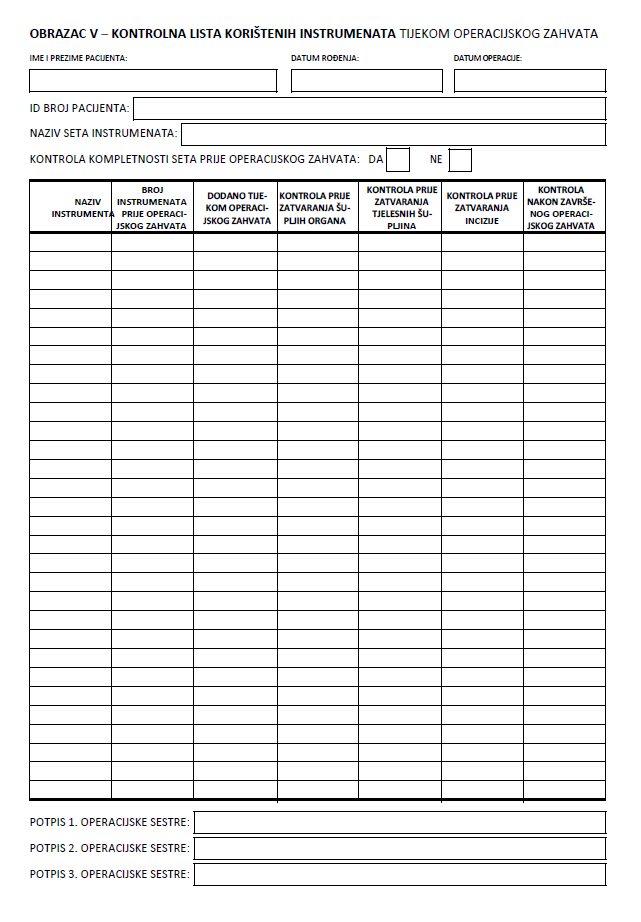 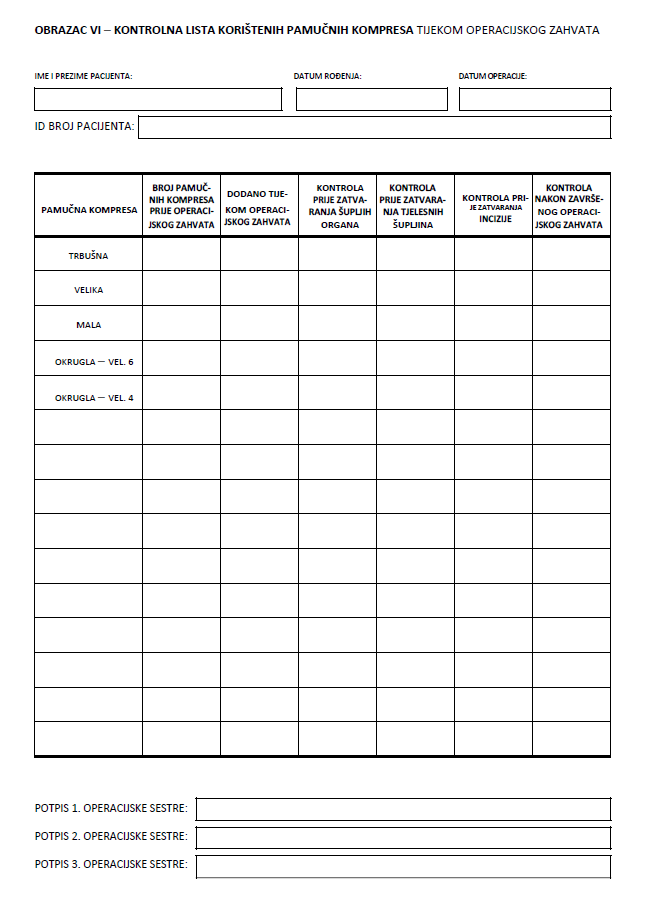 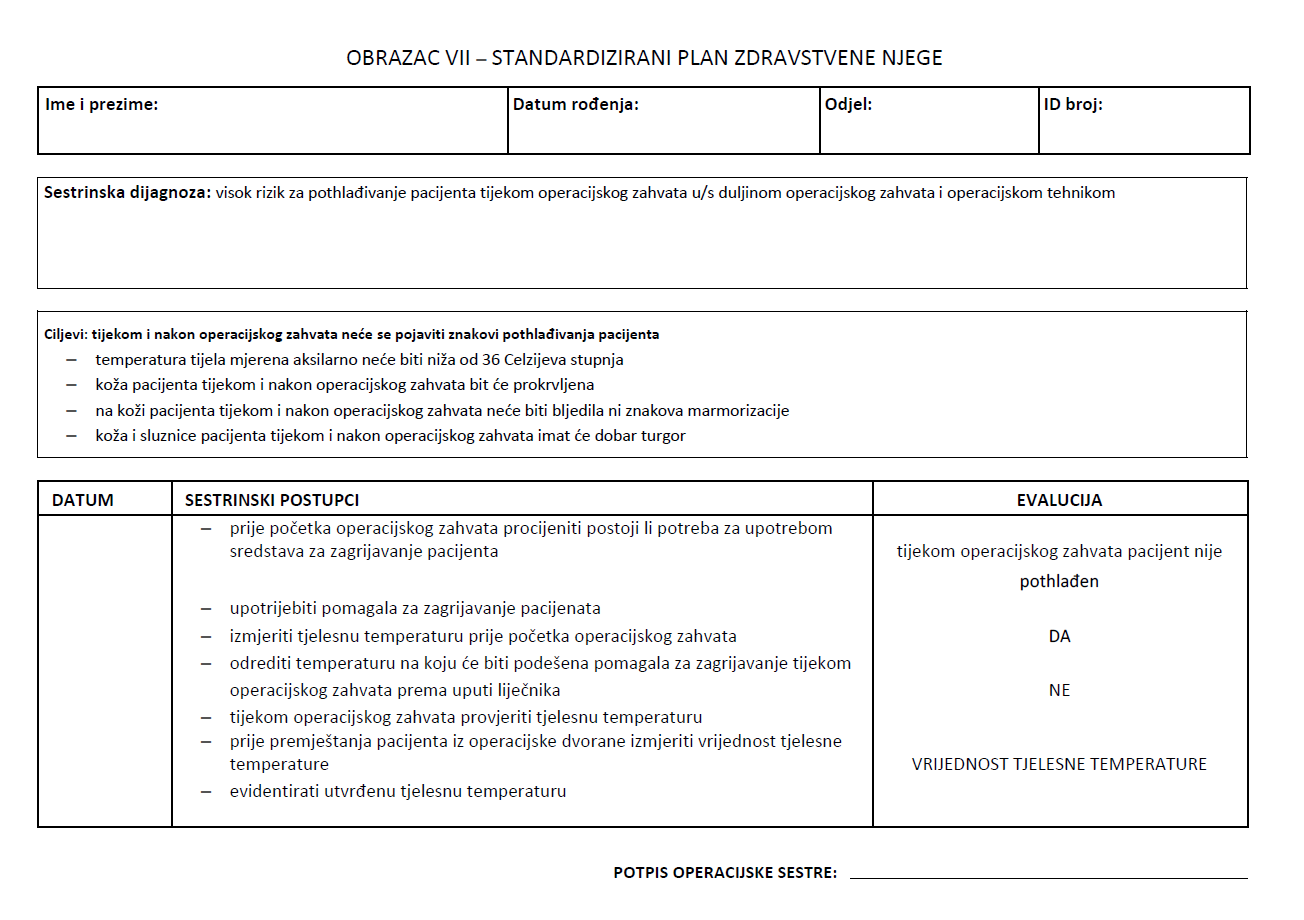 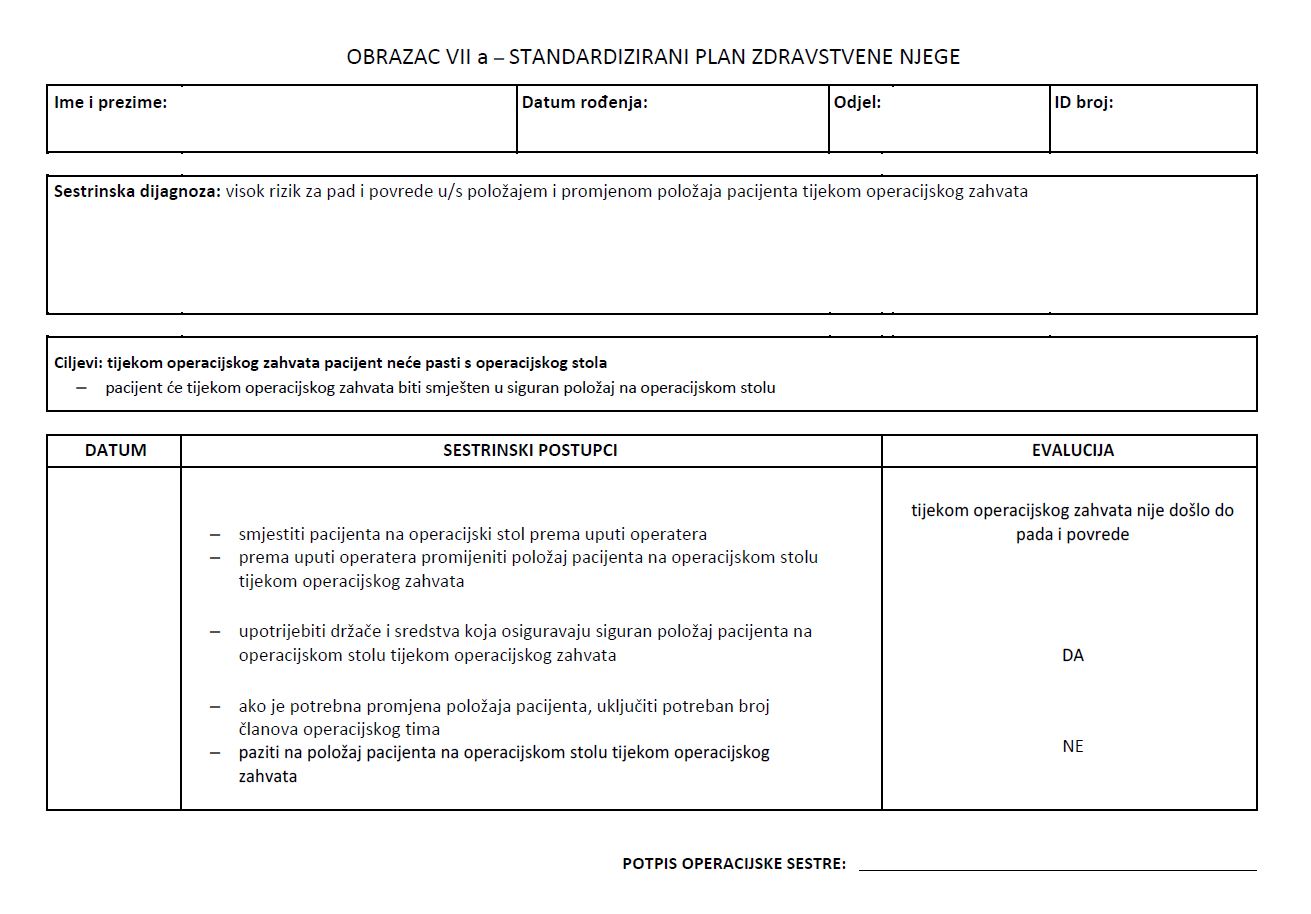 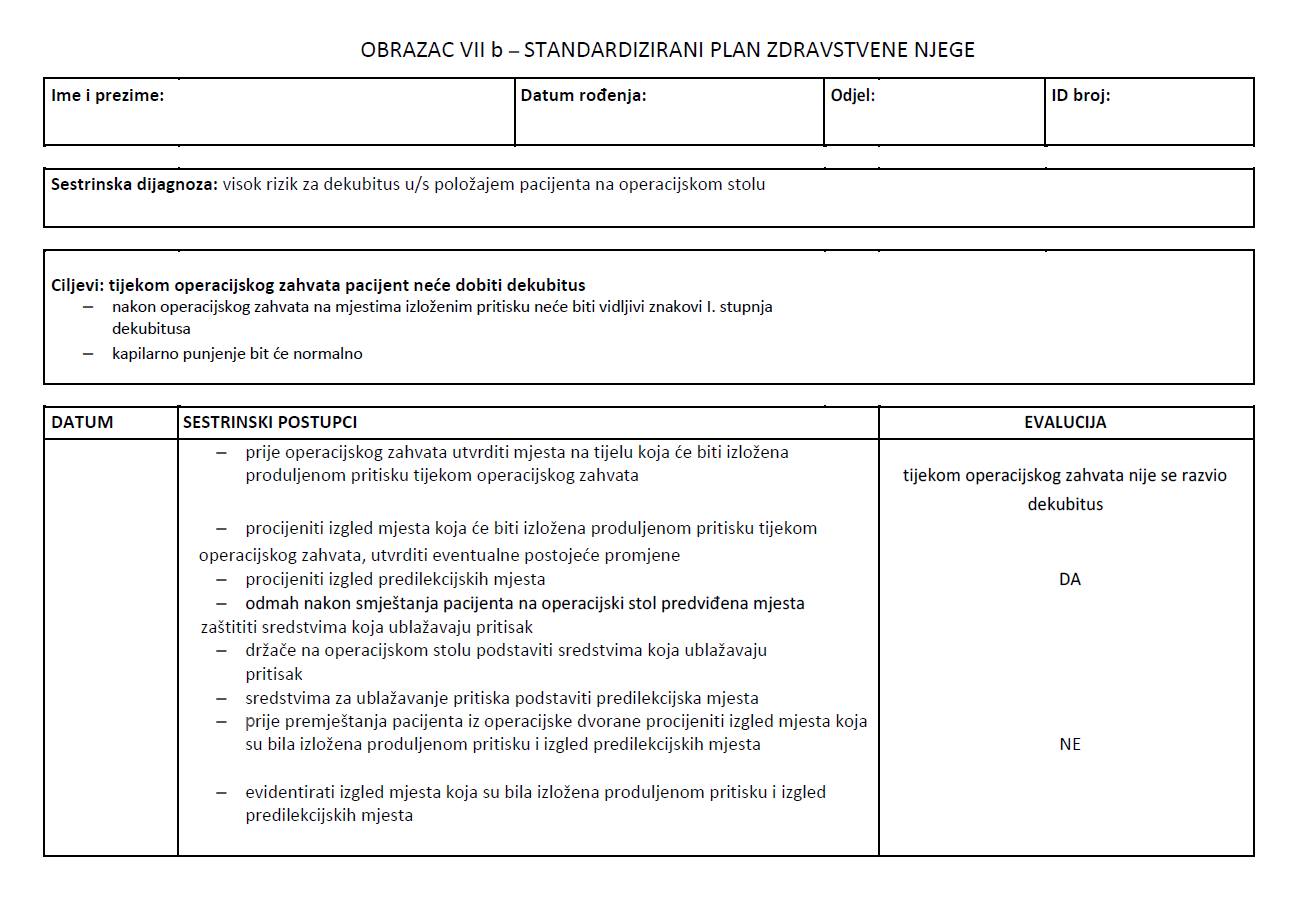 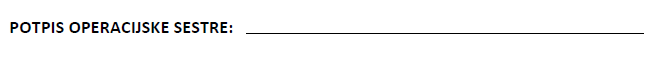 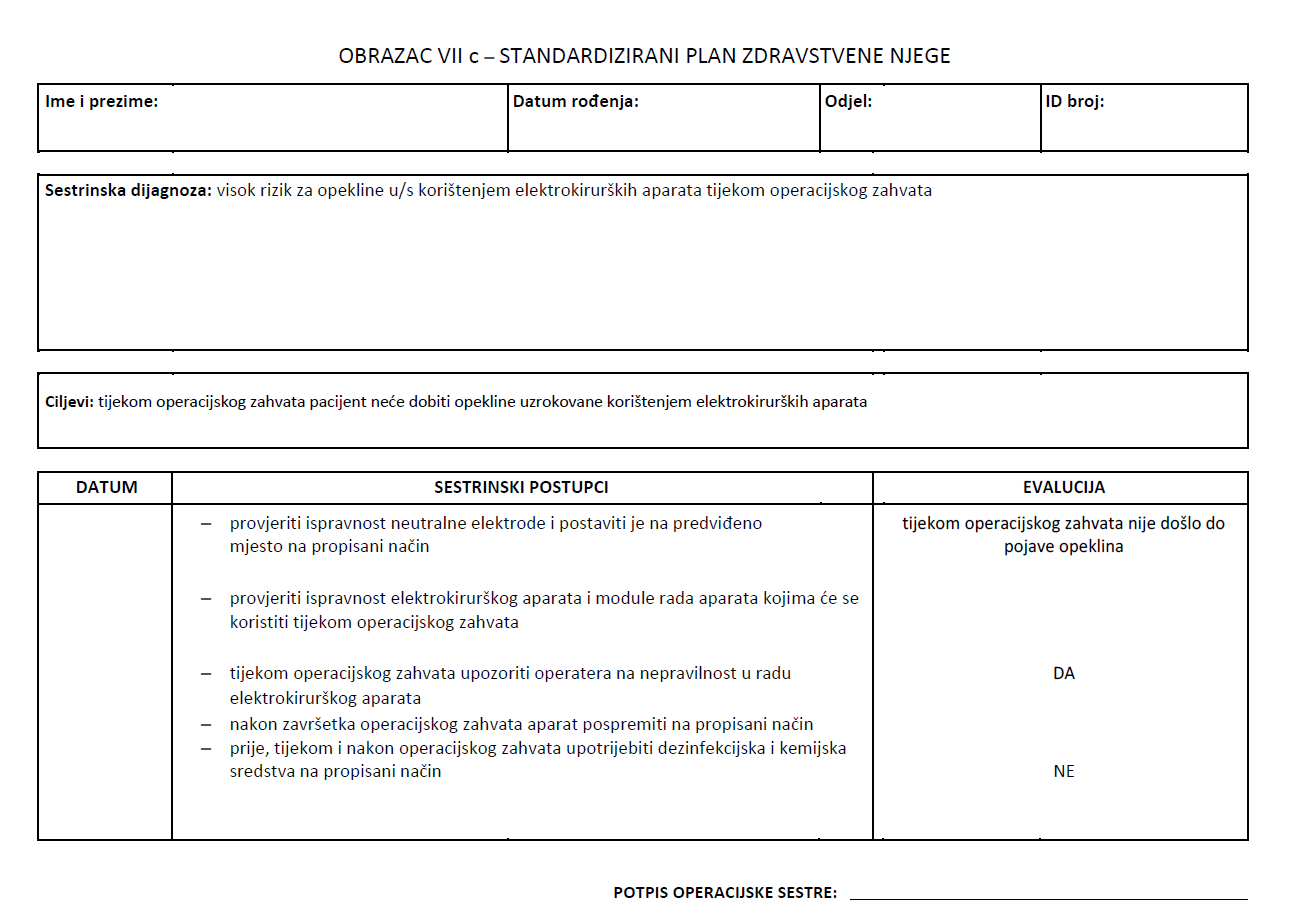 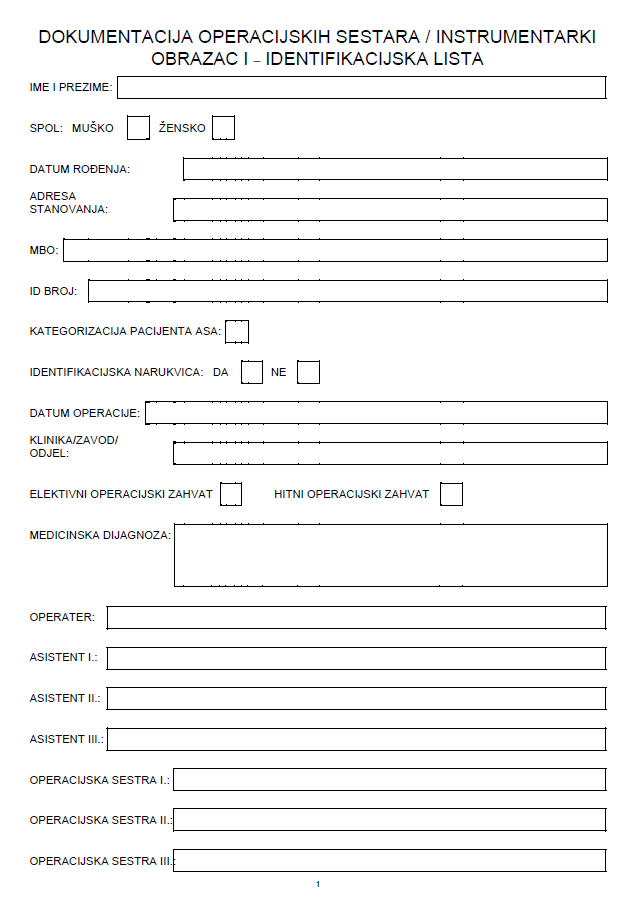 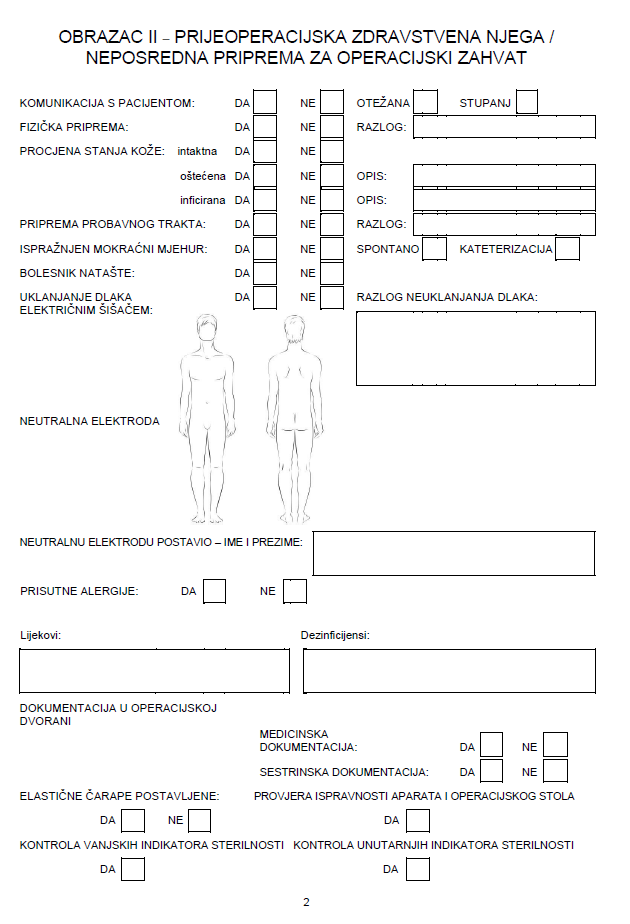 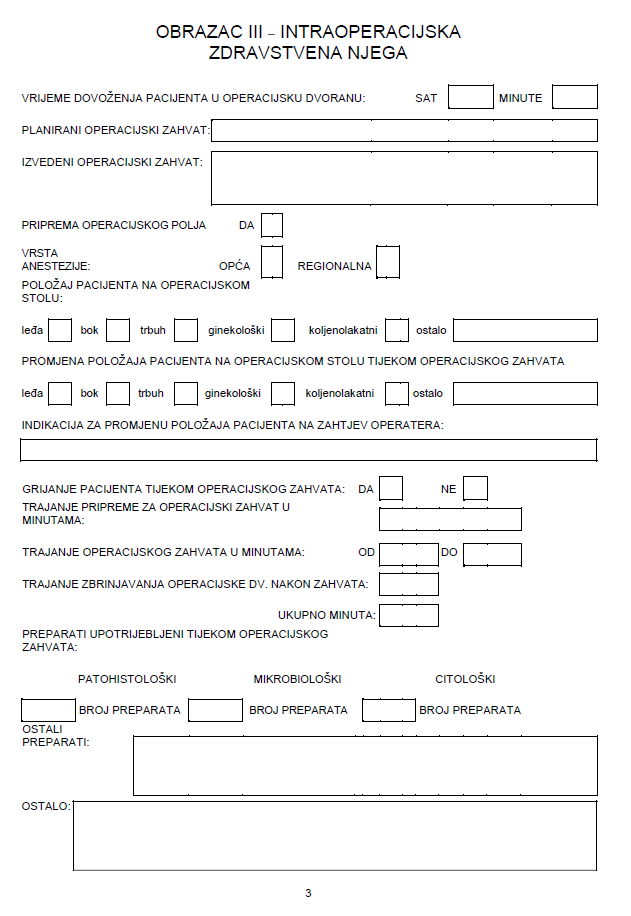 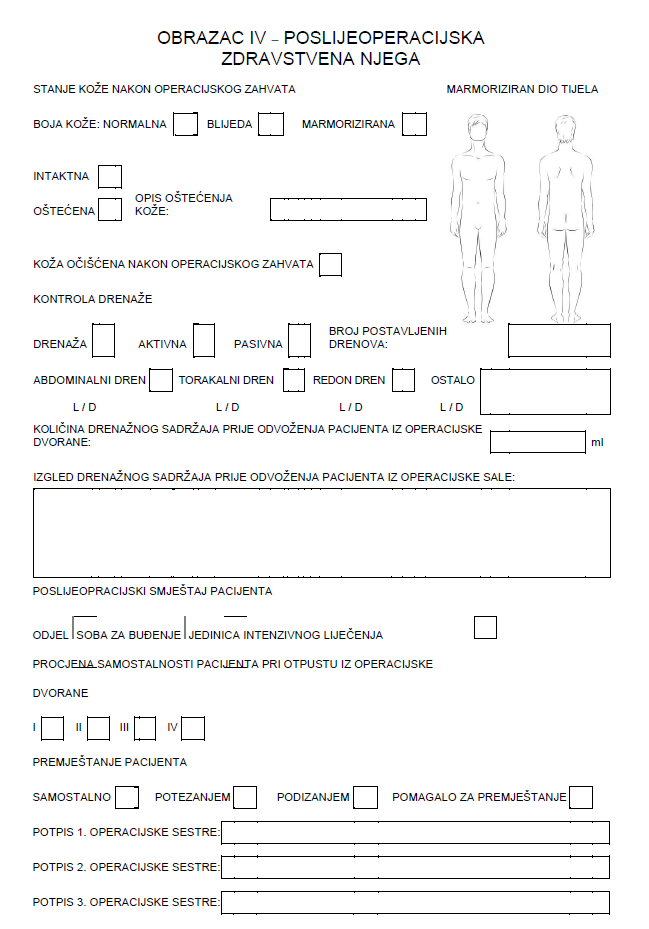 PRILOG 16.Ime i prezime djeteta:  	PRAĆENJE POSTUPAKA I STANJA BOLESNIKA TIJEKOM HOSPITALIZACIJE     IME IPREZIME:	MBR:                             SOBA:SESTRINSKO IZVJEŠĆE O DJETETUIme i prezime:_____________________________  Starost: __________  Matični broj: ____________ Odjel: ___________Ukupni unos tekućine u 24 sata: _______________________ 	Ukupno izlučivanje tekućine u 24 sata: ____________________                                         Tjelesna težina djeteta___________________________LISTA PLANIRANIH MEDICINSKO – TEHNIČKIH I DIJAGNOSTIČKIH POSTUPAKAm. s.* = medicinska sestra.LISTA PLANIRANIH MEDICINSKO – TEHNIČKIH I DIJAGNOSTIČKIH POSTUPAKAm. s.* = medicinska sestra.PROCJENA BOLI KOD DJETETA STAROSTI 0 - 4 GODINE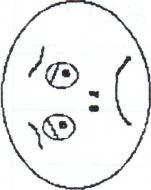 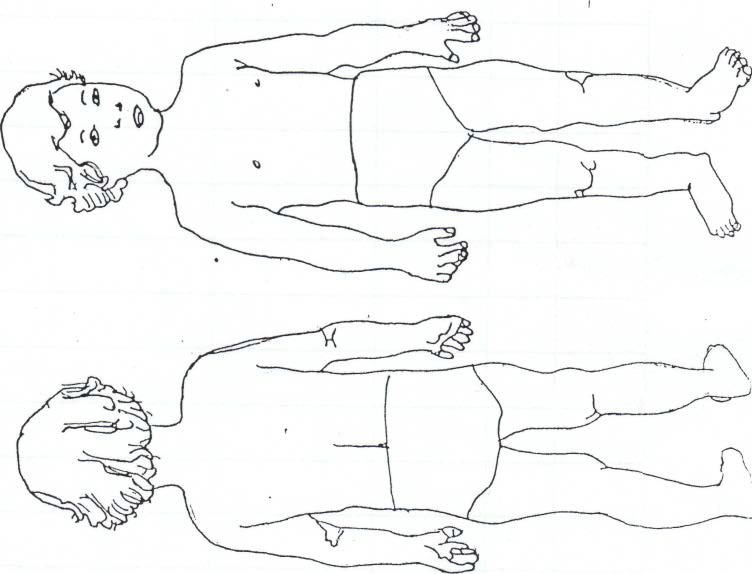 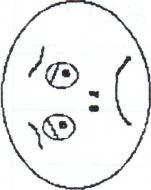 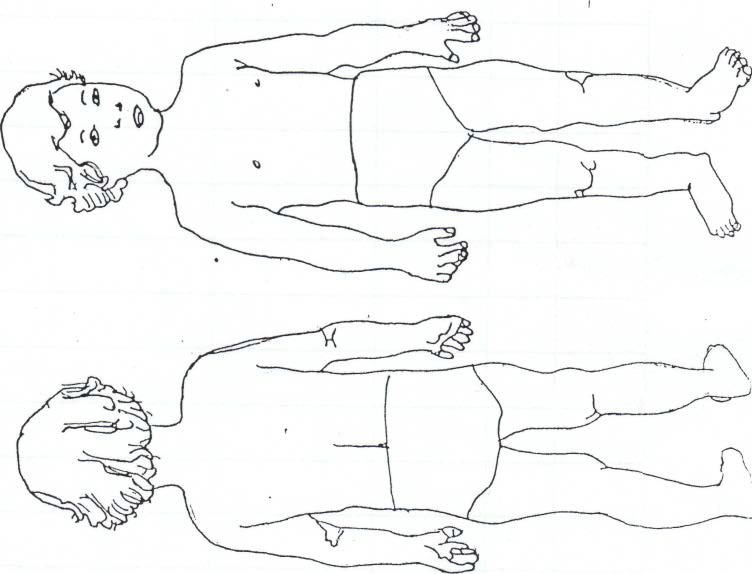 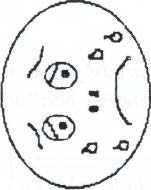 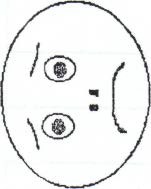 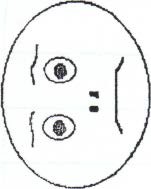 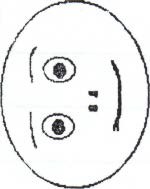 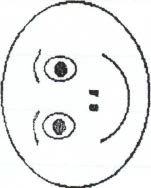 PROCJENA BOLI U DJECE - FLACC SKALA**Koristi se u djece između 0. i 4. godine života u preverbalnoj fazi, djece s  psihomotornim odstupanjima, djece s poremećajem svijesti, te djece s poremećajima govornoglasovne komunikacije.**Procjena bodovanjem: 0 = bez boli, 1- 3 = slaba, 4 - 6 = umjerena ili 7-10 =     jaka bol.HUMPTY DUMPTY SKALA ZA PROCJENU RIZIKA PADA KOD PEDIJATRIJSKOG BOLESNIKAIme i prezime: _______________________________________  dob___________ odjel___________Humpty – Dumpty program prevencije padova hospitalizirane djeceHumpty Dumpty Falls program je sveobuhvatan program usmjeren na identificiranje hospitaliziranih pedijatrijskih bolesnika kod kojih postoji rizik za pad, kao i sprečavanje padova i ozljeda. Ovaj program razvijen je od strane američke interdisciplinarne skupine stručnjaka iz sestrinstva, istraživanja, rehabilitacije, poboljšanja kvalitete sigurnosti pedijatrijskih bolesnika, te upravljanja  rizicima.Krajnji  cilj programa je poboljšati kvalitetu skrbi i smanjiti ozljede u pedijatrijskim odjelima i bolnicama.Ono što je najvažnije - ovaj program prevencije padova je proveden/testiran i znanstveno potvrđen kao učinkovit alat u prevenciji padova i ozljeda u  hospitalizirane djece.Protokol  sprečavanja padova:Nizak rizik za pad (7 – 11 bodova)Procijeniti potrebnu pomoć u djetetaEdukacija pacijenta / obitelji o mjerama oprezaUkloniti iz bolesničke sobe nepotreban namještaj ili opremuPoložaj dječjeg kreveta staviti na najnižu visinu, zakočiti kotače kreveta, podignuti ogradu dječjeg krevetića za vrijeme boravka djeteta u krevetićuNe ostavljati dijete samo u krevetiću sa spuštenom zaštitnom ogradomOsigurati dovoljno prirodnog dnevnog  svjetla u bolesničkoj sobi, osigurati pomoćno noćno svjetloOsigurati neklizajuću obuću za dijete, adekvatnu odjeću kako se dijete ne bi spotaknulo u prevelikoj odjećiMjere oprezaSvakodnevno vođenje sestrinske dokumentacije te izraditi  individualni plan sprečavanja padaVisoki rizik za pad (12 i više bodova)Provjeriti dužinu trajanja primijenjenog lijeka: anestetici, narkotici, epileptici i sl.Dijete premjestiti u sobu bliže sestrinskom nadzoruUkloniti iz bolesničke sobe nepotreban namještaj ili opremuPodići zaštitne ograde na krevetuVrata bolesničke sobe moraju biti otvorena kroz 24 sata (osim u slučaju izolacije) radi stalnog nadzora djetetaEdukacija pacijenta / obitelji o mjerama oprezaEventualno fizičko ograničavanje po procjeni liječnika, a u skladu s etičkim normama, uz jasnu indikaciju, strogi nadzor i vođenje potrebne dokumentacijeSvakodnevno vođenje sestrinske dokumentacije, izraditi individualni plan sprečavanja padaSESTRINSKA LISTA ZA KONTINUIRANO PRAĆENJE BOLESNIKA S DEKUBITUSOM 
(križićem u tabeli označiti u koje vrijeme je promijenjen položaj bolesnika)*OPIS DEKUBITALNE OZLJEDE :Klasifikacija dekubitalne ozljede: prema NPUAP/EPUAP/PPPIA( 2016.)Stupanj 1. : Crvenilo koje na pritisak ne pobijeli na intaktnoj (netaknutoj) kožiStupanj 2.  Djelomični defekt kože, gubitak epidermsa i/ili dermisaStupanj 3.  Potpuni defekt kože uz očuvano mason tkivo, mišiće, ligamente, tetive i kostiStupanj 4.  Potpuni defect kože i potkožnog masnog tkiva uključujući, mišiće, tetive, ligamente i kostiStupanj 5. Nekvalificiran / nekategoriziran : opisuje se kao gubitak kože cijele debljine ili gubitak mekih tkiva                               pri čemu je aktualna dubina ulkusa skrivena naslagama raspadnutog tkiva i/iIi esharom.            **N – nekroza, INF- infekcija, B- bule, E - eskara          SUSPEKTNA OZLJEDA DUBOKOG TKIVA – NEPOZNATE DUBINE – lokalizirano područje intaktne kože, ljubičaste ilikestenjaste boje ili  krvlju ispunjene buleTERMIN DEKUBITALNA OZLJEDA POVEZANA S MEDICINSKIM APARATIMA označava prisustvo ozljede zbog uporabe medicinskih proizvoda u dijagnostičke ili terapeutske svrhe i stupnjuje se prema skali dok  se OZLJEDA MUKOZNE MEMBRANE definira kao ozljeda mukozne membrane na mjestu gdje je lokalizirano medicinsko pomagalo, i ne može se stupnjevati prema skali.Lokalizacija ozljede: upisati jedno ili više mjestaVeličina ozljede: širina, dubina, dužinaIzgled okolnog tkiva: macerirano, upaljeno,edematoznoRubovi ozljede: crvenilo, granulacija, epitelizacija, džepovi, nekrozaIzgled sekreta: proziran, gnojan, sukrvav, krvavKoličina sekreta: mala, srednja, velika Opis postupka s ozljedom: kirurški, lokalni, medikamentozniAntidekubitalna pomagala: madraci, jastuci, obloge, kreme (napisati što se koristi)Učestalost prevoja: zabilježiti numerički, ako ima više ozljeda zabilježiti svaku  posebnoBraden Q - skala: služi za procjenu rizika za nastanak dekubitusa u pedijatrijskog bolesnika; nizak: 23-28,  visoki: 10-12, umjereni : 16-23 ili jako visoki rizik: 9 i manjeEvaluacija: nije ju potrebno bilježiti svakodnevno ( npr. neke obloge se skidaju svaka 3 dana), jer uključuje ponovnu procjenu veličine rane, okolinu rane te rubove rane uz usporedbu s prethodnim previjanjem, i to u svrhe određivanja učinkovitosti dosadašnjeg zbrinjavanjaDEFINICIJA DEKUBITUSADekubitus je lokalno oštećenje kože ili potkožnog tkiva nastalo zbog sile pritiska, sila micanja ili trenja, odnosno njihovom kombinacijom.Prema: NPUAP/EPUAP/PPPIA ( 2014) National Pressure Ulcer Advisory Panel, European Pressure Ulcer Advisory Panel and Pan Pacific Pressure Injury Alliance. Prevention and Treatment of Pressure Ulcers: Quick Reference Guide. Emily Haesler (Ed.). Cambridge Media: Perth, Australia; 2014.PROCJENA RIZIKA ZA PEDIJATRIJSKOG BOLESNIKA PREMA DOBI UKLJUČUJE ODREĐIVANJE:Stupnja aktivnosti i mobilnostiBMI i/ili tjelesne težine ili visineZrelosti kožeVlažnosti temperature prostoraNutritivnih indikatora Perfuzije i oksigenacijePrisutnosti medicinskih uređajaTrajanje bolničkog liječenja SMJERNICE LIJEČENJA DEKUBITALNE RANE (tretiranje rana ovisi o tome radi li se o čistoj rani, rani s nekrozom ili infekcijom):Osigurati vlažno cijeljenje rana koristeći se modernim oblogamaOsigurati debridman raneKontrolirati eksudat iz raneZaštititi ranu od kontakta s urinom ili fecesomZaštititi ranu od infekcijeOsigurati atraumatsko liječenje raneKoristiti antidekubitalna pomagala za odterećenje od pritiskaIme i prezime:  ______________________________________            Matični broj: ___________________                   Odjel: __________________Ime i prezime:  ______________________________________            Matični broj: ___________________                   Odjel: __________________IZVJEŠĆE O POVREDI DJETETA NA ODJELUPotpis medicinske sestre: ________________________________ 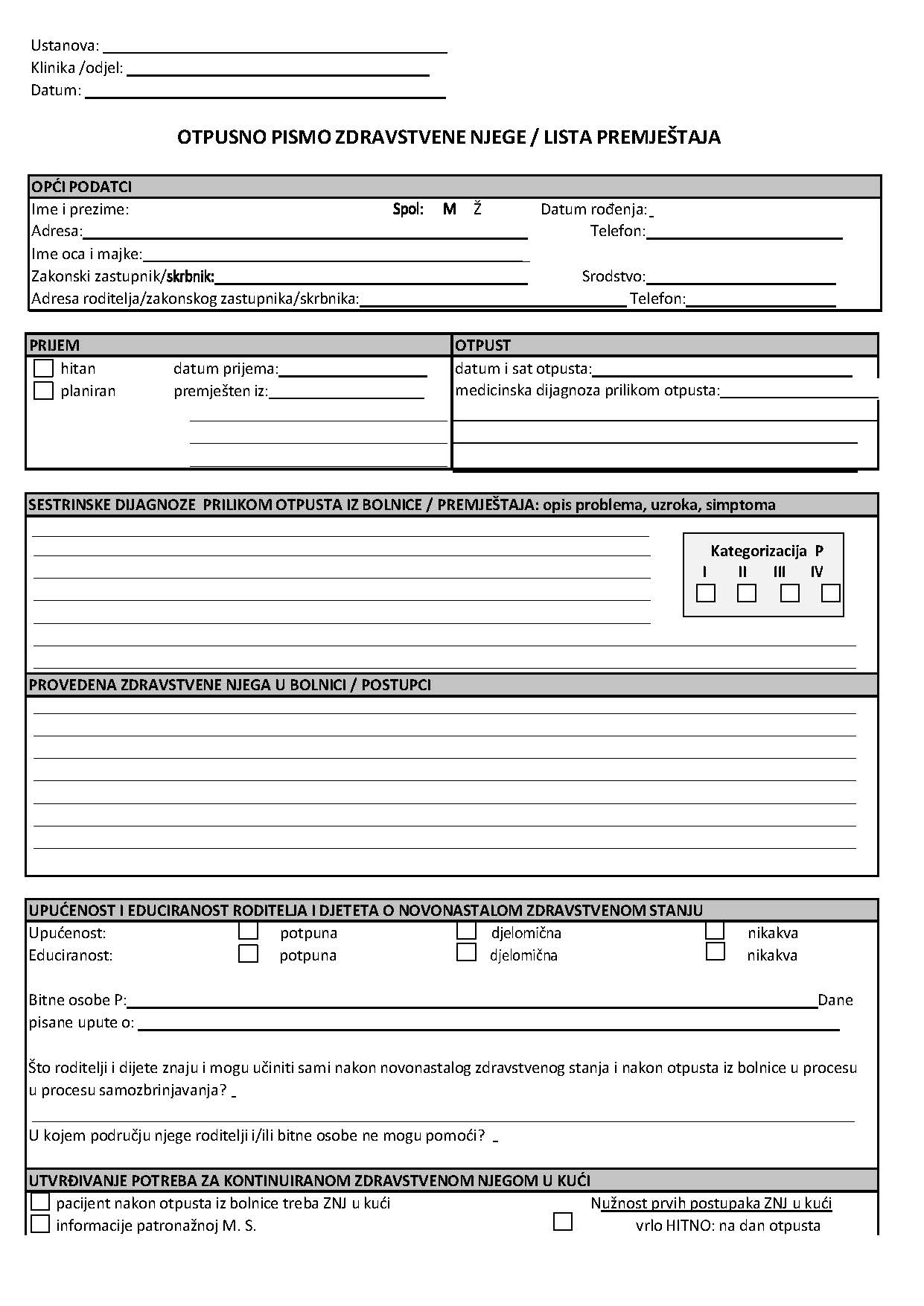 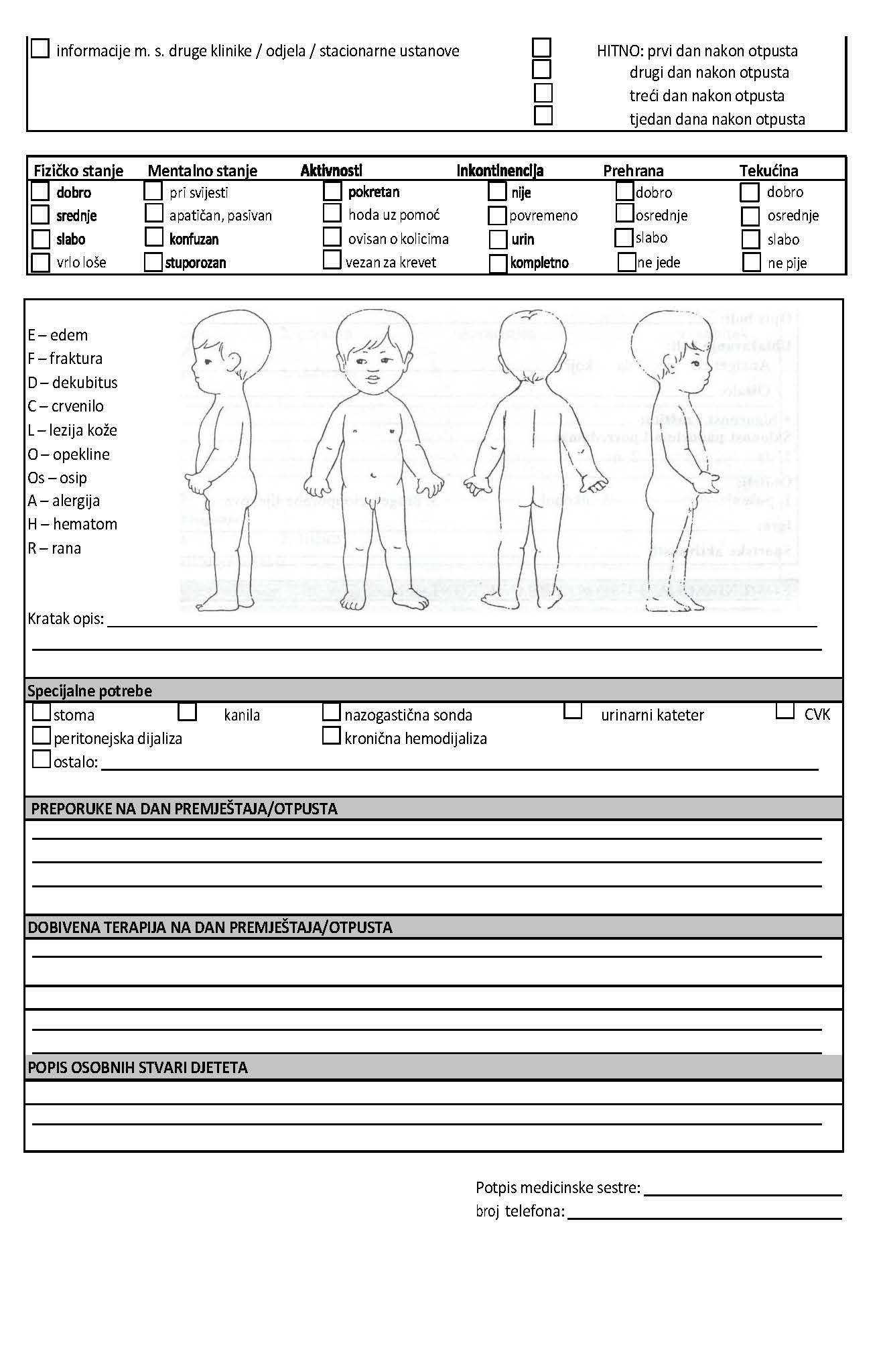 Uvod           Sestrinsku dokumentaciju čini skup dokumenata koje medicinska sestra ispunjava ili u njih zapisuje podatke o svojim postupcima tijekom cjelokupnog procesa skrbi radi sustavnog praćenja stanja pojedinca, obitelji i zajednice te planiranja, vrednovanja i kontrole učinjenoga.          Sestrinsku listu pedijatrijskog bolesnika čini skup podataka koji služe kontroli kvalitete planirane i provedene zdravstvene njege pedijatrijskog bolesnika. 
Prilikom izrade sestrinske liste nastojali smo uskladiti stručnu terminologiju sa svjetskim ieuropskim standardima. Također, dokumentacija je sastavljena tako da medicinskoj sestri omogući jednostavan i brz unos podataka, ali i da posluži za implementaciju u informatički sustav zdravstvene ustanove.Upute za vođenje sestrinske dokumentacije pedijatrijskog bolesnikaSestrinska listaSestrinsku listu potrebno je ispuniti unutar 24 sata od trenutka prijema bolesnika u bolnicu. Sadrži sestrinsku anamnezu koja obuhvaća demografske podatke o bolesniku, fizikalni pregled djeteta, podatke o kongnitivno-perceptivnim funkcijama, kretanju, prehrambenim navikama, podatke o eliminaciji, navikama vezanim za spavanje te podatke o osobitostima djeteta/bolesnika.
Podatci se unose zaokruživanjem ponuđenih odgovora ili tako da se upiše znak X uz ponuđeni odgovor.
Podatci moraju omogućiti prepoznavanje problema, prepoznavanje uzroka i odabir intervencija koje su prilagođene bolesniku.Skala procjene roditeljaOmogućuje uvid u demografske podatke o roditelju, odnosno procjenu društvenog i socijalnog statusa. Procjena se temelji na roditeljskoj emocionalnoj zrelosti i privrženosti roditelja djetetu. Lista praćenjaOmogućuje medicinskoj sestri praćenje bolesnika i evidentiranje postupaka zdravstvene njege  tijekom 24 sata. Obrazac je sastavljen tako da upisivanjem znaka X  dobivamo pregledan uvid u postupke provedene u smjenama tijekom 24 sata.Sestrinsko izvješće o djetetuU tesktualnom obliku upisuju se sve promjene kod bolesnika tijekom 24 sata (simptomi, znaci, opisi novonastalog stanja, mogući uzroci itd.).Plan procesa pedijatrijske zdravstvene njege
Izrađuje ga medicinska sestra prvostupnik u skladu s utvrđenim potrebama za zdravstvenom njegom.
Sestrinske dijagnoze bilježe se prema PES modelu (P = problem, E = etiologija, S = simptom) za aktualne dijagnoze te po PE modelu za visokorizične dijagnoze. Ciljevi i intervencije / sestrinski postupci definiraju se u dogovoru s bolesnikom ili roditeljem / skrbnikom djeteta. Evaluacija se upisuje prema zadanom cilju, a može biti trajna, dnevna, tjedna i završna.Lista planiranih medicinsko-tehničkih i dijagnostičkih postupaka
Obrazac je namijenjen evidentiranju svih medicinsko-tehničkih i dijagnostičkih postupaka s planiranim datumom provedbe, datumom provedbe te evidentiranju posebnih napomena vezanih za određeni postupak.Evidencija ordinirane i primljene terapijeNamijenjena je zapisivanju terapije koju je ordinirao liječnik (lijek, doza, način davanja). Uz svaku primjenu lijeka medicinska sestra mora upisati vrijeme davanja lijeka i potpisati se.Lista dnevnog unosa tekućine i izlučene tekućine i evidencija dnevnog unosa hrane i tekućineOmogućuje praćenje unosa i izlučivanja tekućina tijekom 24 sata, ali i praćenje dnevnog unosa hrane i tekućine koje je iznimno važno u  pedijatrijskoj gastroenterologiji.Obrasci za procjenu bolaObuhvaćaju 2 obrasca:a) Obrazac za procjenu bola djeteta iznad 4 godine života: „skala lica“ i crtež tijela koji se nalaze na poleđini pomoći će djetetu da samostalno odredi jačinu i točno mjesto gdje se bol javlja. Na taj način medicinska sestra može predložiti djetetu da vodi „dnevnik bola“ u nacrtanoj križaljci koja se nalazi na obrascu.
b) Obrazac za procjenu bola u djece 0 – 4 godine starosti, odnosno djece koja nisu u stanju verbalno iskazati jačinu bola (također obuhvaća neurološki oštećenu djecu i gluhonijemu djecu): primjena FLACC skale osigurava jednostavan i konzistentan način za medicinske sestre da na temelju promatranja djetetova ponašanja (plakanje, izraz lica, aktivnost djeteta, pokreti itd.) prepoznaju, evidentiraju i vrednuju bol u djeteta. 
FLACC alat uključuje pet kategorija ponašanja djeteta koje osjeća bol. Svaka se kategorija boduje i na temelju zbroja rezultata procjenjuje se jačina bola.Braden Q skala za procjenu nastanka dekubitusa kod djeceBraden Q skala sastoji se od sedam podskala: pokretljivost, aktivnost, osjetilna percepcija, vlažnost, trenje, prehrana, perfuzija tkiva i oksigenacija. The first six originate directly from the Braden scale. Prvih šest potječe izravno iz Braden skale. Each subscale is rated one through four, with the lowest number representing the highest risk.Svaka podskala ocijenjena je od jedan do četiri: najmanji broj predstavlja najveći rizik.
Detaljna objašnjenja i naputci dostupni su u opširnom Obrascu o vođenju dokumentacije za dekubitus.Humpty  Dumpty skala za prevenciju padova hospitalizirane djeceHumpty Dumpty Falls sveobuhvatan je program usredotočen na identificiranje hospitaliziranih pedijatrijskih bolesnika kod kojih postoji rizik za pad i na sprečavanje padova i ozljeda. Taj program razvila je američka interdisciplinarna skupina stručnjaka iz sestrinstva, istraživanja, rehabilitacije, poboljšanja kvalitete sigurnosti pedijatrijskih bolesnika te upravljanja rizicima. Krajnji je cilj programa poboljšati kvalitetu skrbi i smanjiti broj ozljeda u području pedijatrijskih odjela i bolnica.Važno je naglasiti da je taj program prevencije padova proveden, testiran i znanstveno dokazan kao učinkovit alat u prevenciji padova i ozljeda kod  hospitalizirane djece.Slijedom ispunjenih čimbenika na skali dobiva se ukupan zbroj bodova koji određuje stupanj rizika za pad: nizak rizik za pad (od 7 do 11 bodova) ili visok rizik za pad (12 i više bodova). Uz skalu se nalazi i pisani protokol za sprečavanje rizika.Glasgow koma skala u djeceRezultat Glasgow koma skale u djece jednak je zbroju bodova najboljih odgovora otvaranja očiju, motornog i verbalnog odgovora. Raspon bodova je od 3 do 15. Uobičajeno kretanje bodova koje upućuje na narušenu svijest i/ili ozljedu glave: teško narušena svijest  ≤ 9; umjereno narušena svijest: od 9 do 12; blago narušena svijest: od 13 do 14; pri svijesti: 15. Općenito gledano, ocjena od 13 ili više povezuje se s blagom ozljedom mozga, od 9 do 12 s umjerenom ozljedom, a 8 ili manje upućuje na ozbiljne ozljede mozga. Bilo koji kombinirani rezultat manji od 8 predstavlja značajan rizik od smrtnosti.Detaljna objašnjenja i naputci dostupni su u opširnom Obrascu o vođenju dokumentacije.Nadzorna lista rizičnih postupaka u zdravstvenoj njeziObuhvaća evidenciju svih invazivnih i rizičnih postupaka te mogućih komplikacija nakon medicinsko-tehničkih postupaka, npr. urinarni kateter, NG sonda, intravenska kanila, art. kanila, CVK,  traheotomija, lumbalna punkcija, biopsija jetre, traheotomija, torakodrenaža, dijaliza, intubacija, ekstubacija, promjena cijevi, respirator, renimacija itd.Izvješće o povredi djeteta na odjeluEvidentiraju se nastale povrede i incidenti za vrijeme boravka bolesnika na pedijatrijskom odjelu. Obuhvaća bilješke o mjestu, vrsti i uzroku povrede/incidenta te pisano izvješće medicinske sestre o nastaloj povredi. Također, u obrascu je obvezatan i liječnički nalaz uz ev. odredbe terapije.Otpusno pismo zdravstvene njege pedijatrijskog bolesnika / Lista premještaja:Omogućuje planiranje i evaluaciju zdravstvene njege prilikom premještaja bolesnika unutar zdravstvene ustanove,  iz jedne medicinske ustanove u drugu, u institucije socijalnog tipa ili unutar njege u obitelji. 
Obuhvaća identifikacijski podatke o pacijentu, opće podatke koji su utjecali naprovođenje zdravstvene njege, prikaz problema koji su zbrinjavani te preporuke za daljnje zbrinjavanje pedijatrijskog bolesnika.Preporuke za pisanje sestrinske dokumentacije:na svakom dokumentu napisati ime i prezime pacijenta, godinu rođenja, matični broj i odjelpisati jasno, sažeto, nedvosmislenonavesti sve bitne podatkekontinuirano voditi dokumentacijuprecizno dokumentirati sve informacije upućene liječnikunavesti objektivno sve uočeno, ne davati svoja mišljenja i interpretacijepodatke dokumentirati odmah nakon izvođenja intervencija i primjene lijekovapoštovati povjerljivost podatakapravilno označiti pogrešku.PRILOG 17.                                                                                                                                                             1                                                                                                                                                              2                                                      													                                                                                                                                   34KLINIKA/ZAVOD: ______________________.    ODJEL:_________________.Datum: ________________.SESTRINSKA ANAMNEZAOPĆI PODATCI:MBO:                                                                                REG. BROJ:Ime i prezime:                                                                                       Spol:     M      Ž                                                                 Datum rođenja:Adresa:                                                                             Telefon:Ime oca:                                                                           Zanimanje:                                   Ime majke:                                                                      Zanimanje:                                    Podatke daje:PRIJEM:1. hitan                                                 2. planiran Dolazi od kuće:   DA    NE                    Premještaj iz:Način dolaska:     1. u vozilu hitne pomoći                     2. u pratnji                       3. sam Uputna dijagnoza:Osobne stvari koje ima sa sobom: _____________________________________________INFORMACIJE O PACIJENTU:Upućenost roditelja i djeteta u dijagnozu:    DA         NE         DJELOMIČNOPrihvaćanje trenutačnog zdravstvenog stanja:  dijete: DA   NE  Roditelj/zakonski zastupnik/skrbnik: DA    NERazlog hospitalizacije:Osoba za kontakt:Prijašnje bolesti (hospitalizacije): Alergije i ostale preosjetljivosti (hrana, lijekovi i drugo):Lijekovi koje uzima:Kontakt sa zaraznim bolestima:   DA     NEPreboljene dječje bolesti:Datum zadnje menstruacije:                                  Kontracepcija:  da          neKRETANJE:1. samostalno 2. uz pomoć pomagala  3. uz pomoć druge osobe  4. ovisan o drugoj osobi  Podnošenje napora:  da        ne            Specifičnosti: HIGIJENA I ODIJEVANJE:Obavljanje osobne higijene:1. samostalno                     2. uz pomoć druge osobe                     3. ovisan o drugoj osobiOdijevanje:1. samostalno                     2. uz pomoć druge osobe                     3. ovisan o drugoj osobiUZIMANJE HRANE I TEKUĆINE:Gutanje:  1. normalno    2. otežano       3. bez refleksa gutanjaAktivnost hranjenja:  1. samostalno   2. uz pomoć druge osobe   3. ovisan o drugoj osobiApetit:   1. normalan                    2. pojačan                    3. smanjen             4. potpuni gubitakDatum i sat zadnjeg obroka:_________. Datum i sat zadnjeg uzimanja tekućine:________.Prehrana dojenčeta1. dojenje:    da    ne      2. nadohrana:    ne    da __________________________________.  Posebnosti o obrocima:_____________________________________________________.Specifičnosti u prehrambenim navikama:Prisutnost alergije na hranu ( koja?)  __________________________________________.Dijeta:___________________________________________________________________.Tekućina: ________________________________________________________________.Način hranjenja:   1. bočica    2. žličica      3. enteralna pomagala:ELIMINACIJA:Stolica:                                                    zadnja stolica:                        Kontrola sfinktera:     1. da                  2. djelomično                          3. neOsobitosti stolice: Mokrenje:                                                                   Kontrola sfinktera:      1. da                  2. djelomično                          3. neOsobitosti  urina: Upotreba pelena:           1. ne                      2. daPovraćanje:           1. ne       2. da     Broj povraćanja (datum sat zadnjeg povraćanja):_________________________________.Bljuckanje:            1. ne       2. da       Napomena:Iskašljavanje:        1. ne      2. da       Napomena:Znojenje:               1. ne      2. da        Napomena:SPAVANJE:1. danju _______ sati            2. noću _______ sati1. normalan san         2. učestalo buđenje tijekom noći      3. noćne more      4. nesanicaPosebnosti u  uspavljivanju: _______________________________________________Spava s: 1. bočicom      2. dudom varalicom      3. igračkom      4. _____________________KOGNITIVNO-PERCEPTIVNE FUNKCIJE:Sluh:   1. normalan                         2. nagluhost                          3. gluhoćaSlušno pomagalo: ____________________________________Vid   1. normalan                         2. slabovidnost                      3. sljepoćaPomagalo za vid: naočale, leće, ________________________Bol   1. ne                             2. da    a. akutna   b. kronična    Procjena na skali: Opis bola djetetovim riječima: _____________________________________________Ublažavanje bola:      Analgetici:        ne       da       koji: ________________________________________      Ostalo: ____________________________________________________________Sklonost padovima i povredama:   1. da                      2. ne                                    Procjena na skali: potreba za mjerama sigurnosti i zaštite:    1. da                      2. ne Igra:Sportske aktivnosti:ČIMBENICI RIZIKA ZA ZDRAVLJE BOLESNIKA   1. pušenje            2. alkohol               3. droge             4.  zlouporaba lijekovaKOMUNIKACIJA I USPOSTAVLJANJE KONTAKTA:Razgovor:    1. uredan                         2. šutljiv                         3. odbija razgovorGovor:    1. guguće                         2. slogovi                          3. riječi                          4. rečeniceRazumijevanje govora:    1. razumije                         2. ne razumijeTeškoće u komunikacijiuspostavljanje kontakta:           1. dobro          2. slabo                  3. nikakvoteškoće u govoru:     1. tepanje      2. mucanje        3. ne govori      4. ostalo __________zbog jezične barijere (strani državljanin):   ne   da PROMATRANJE I FIZIKALNI PREGLED:Antropometrijske mjereTjelesna težina:              kg         Tjelesna duljina/visina:             cm         Opseg glave:                      Opseg prsnog koša:                         Opseg trbuha:Uhranjenost:    1. normalna                    2. preuhranjen                    3. pothranjenStanje svijesti       1. orijentiran        2. somnolentan        3. smeten              4. komatozanVitalni znaci: Dišni put:    1. prohodan   2. neprohodanDisanje:1. frekvencija___/min    2. dubina _______   3. zvukovi ______ 4. vrijednost SpO2___%Cirkulacija1. Puls:   a. frekvencija pulsa____/min    b. punjenost ___________   c. ritam _________2. Krvni tlak: RR:_____/_____ mmHg          L ruka           D rukaTemperatura: _________ °C               A               O               R               UIzgled kože:    Boja kože:  1. normalna     2. cijanotična           3. blijeda             4. žuticaTurgor:  1. normalan        2. oslabljenOstalo: Slikovni prikaz promjena na koži (potrebno označiti)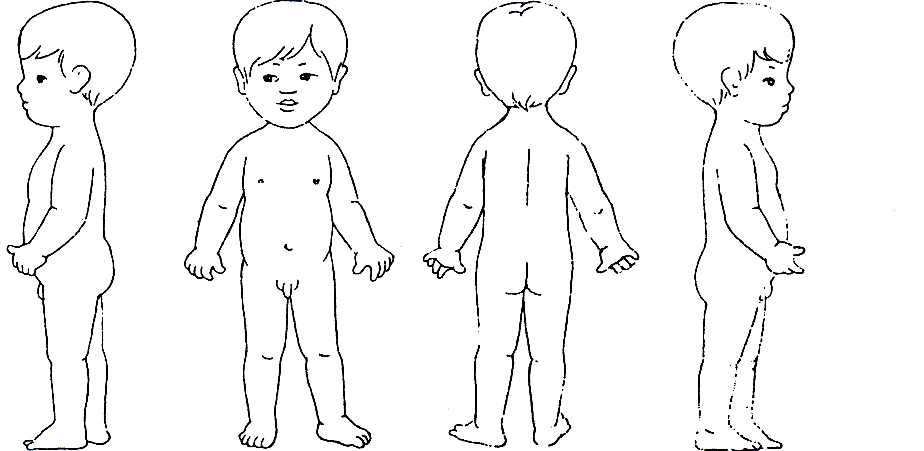 Legenda:E – edem                           C – crvenilo                            Os – osip                   D – dekubitus                    Rop – operativna rana             Ož – ožiljak H – hematom                     He – hemangiom                   O – opeklina      Prisutnot invazivnih medicinskih pomagalaIntravenozna kanila (lokalizacija na tijelu) datum postavljanja:Centralni venski kateter (CVK)    1. ne      2. da     lokalizacija na tijelu _____________vrsta CVK-a:___________________ datum postavljanja:___________ Nazogastrična sonda   1. ne       2. da   datum postavljanja / zadnje promjene___________Urinarni kateter            1. ne       2. da   datum postavljanja / zadnje promjene___________Stoma                              1. ne       2. da    vrsta stome _____________Trahealna kanila           1. ne       2. da    datum postavljanja:___________Dren                                1. ne       2. da    datum postavljanja: ___________Tubus                              1. ne       2. da    datum postavljanja: ___________Napomene:Potpis med. sestre:                Osnovni podatcimajkaotaczakonski zastupnik/skrbnikostali članovi obitelji uključeni u skrbIme i prezimeGodina rođenjaMaloljetni roditelj--Stručna spremaZanimanjeZaposlen/aRodbinsko srodstvo--Druge specifičnostiUpućenost u djetetovo zdravstveno stanjemajkaotaczakonski zastupnik/skrbnikostali članovi obiteljiupisati u odgovarajuću rubriku:   1. da	2. ne	3. nije moguće saznati (nedostupan)upisati u odgovarajuću rubriku:   1. da	2. ne	3. nije moguće saznati (nedostupan)upisati u odgovarajuću rubriku:   1. da	2. ne	3. nije moguće saznati (nedostupan)upisati u odgovarajuću rubriku:   1. da	2. ne	3. nije moguće saznati (nedostupan)Potpuna upućenostDjelomična upućenost NeupućenostPotrebna edukacija o  	______Odbijanje  edukacijeOstala zapažanja o upućenosti i potrebi za edukacijomUsvajanje teorijskih spoznaja  potrebnih za skrb: djetetuPotpuna usvojenostDjelomična usvojenostOtežano usvajanje teorijskog sadržajaUsvajanje praktičnih vještina potrebnih za skrb:Potpuna usvojenostDjelomična usvojenostOtežano usvajanje vještinaFaze prihvaćenja djetetova zdravstvenog stanjamajkaotaczakonski zastupnik/skrbnikostali članovi obiteljiupisati u odgovarajuću rubriku:   1. da	2. ne	3. nije moguće saznati  (nedostupan)upisati u odgovarajuću rubriku:   1. da	2. ne	3. nije moguće saznati  (nedostupan)upisati u odgovarajuću rubriku:   1. da	2. ne	3. nije moguće saznati  (nedostupan)upisati u odgovarajuću rubriku:   1. da	2. ne	3. nije moguće saznati  (nedostupan)NeprihvaćanjeOsjećaj ljutnje i projekcijaPronalaženje mogućnosti liječenja i nada u ozdravljenjeDepresivnostPrihvaćanje Zapažanja o roditeljstvu i odgoju djetetamajkaotaczakonski zastupnik/skrbnikostali članovi obiteljiupisati u odgovarajuću rubriku:   1. da	2. ne	3. nije moguće saznati  (nedostupan)upisati u odgovarajuću rubriku:   1. da	2. ne	3. nije moguće saznati  (nedostupan)upisati u odgovarajuću rubriku:   1. da	2. ne	3. nije moguće saznati  (nedostupan)upisati u odgovarajuću rubriku:   1. da	2. ne	3. nije moguće saznati  (nedostupan)Primjeren odnos roditelj-dijeteEmocionalna privrženost djetetuSpecifična zapažanja u odnosu roditelj-dijeteNedostatan interes za potrebe djetetaPopustljivost prema djetetovim zahtjevimaPreveliko zaštićivanje djetetaPrevelika autoritativnostOstala zapažanjaOdnos roditelja/skrbnika/člana prema osobljumajkaotaczakonski zastupnik/skrbnikostali članovi obiteljiupisati u odgovarajuću rubriku:   1. da	2. ne	3. nije moguće saznati  (nedostupan)upisati u odgovarajuću rubriku:   1. da	2. ne	3. nije moguće saznati  (nedostupan)upisati u odgovarajuću rubriku:   1. da	2. ne	3. nije moguće saznati  (nedostupan)upisati u odgovarajuću rubriku:   1. da	2. ne	3. nije moguće saznati  (nedostupan)Primjereno ponašanje i komunikacijaPrisutni elementi otežane komunikacijePrezahtjevnostNesuradljivostOstala zapažanja i zahtjevi roditeljaDojenjemajkaupisati u odgovarajuću rubriku:   1. da	2. ne	3. nije moguće saznatiupisati u odgovarajuću rubriku:   1. da	2. ne	3. nije moguće saznatiUčinkovito dojiIzdaja seDoji uz poteškoćeNe dojiPrisutne upalne promjene na dojkamaPrisutne ragadePrisutne druge  teškoće vezane za dojenjeNavedite poteškoće vezane za dojenjeOstala zapažanjaOstala zapažanja i specifičnostiOstala zapažanja i specifičnostiPotpis medicinske sestre:DNEVNO PRAĆENJE VITALNIH FUNKCIJADNEVNO PRAĆENJE VITALNIH FUNKCIJADNEVNO PRAĆENJE VITALNIH FUNKCIJADNEVNO PRAĆENJE VITALNIH FUNKCIJADNEVNO PRAĆENJE VITALNIH FUNKCIJADNEVNO PRAĆENJE VITALNIH FUNKCIJADNEVNO PRAĆENJE VITALNIH FUNKCIJADNEVNO PRAĆENJE VITALNIH FUNKCIJADNEVNO PRAĆENJE VITALNIH FUNKCIJADNEVNO PRAĆENJE VITALNIH FUNKCIJADNEVNO PRAĆENJE VITALNIH FUNKCIJADNEVNO PRAĆENJE VITALNIH FUNKCIJADNEVNO PRAĆENJE VITALNIH FUNKCIJA KLINIKA ZA PEDIJATRIJU Zavod za .......                                                      KLINIKA ZA PEDIJATRIJU Zavod za .......                                                      KLINIKA ZA PEDIJATRIJU Zavod za .......                                                      KLINIKA ZA PEDIJATRIJU Zavod za .......                                                      KLINIKA ZA PEDIJATRIJU Zavod za .......                                                      KLINIKA ZA PEDIJATRIJU Zavod za .......                                                      KLINIKA ZA PEDIJATRIJU Zavod za .......                                                      KLINIKA ZA PEDIJATRIJU Zavod za .......                                                     MATIČNI BROJ:MATIČNI BROJ:MATIČNI BROJ:MATIČNI BROJ:IME I PREZIME:IME I PREZIME:IME I PREZIME:IME I PREZIME:IME I PREZIME:IME I PREZIME:DATUM ROĐENJA:DATUM ROĐENJA:DATUM ROĐENJA:  Sat               Temperatura               Temperatura               Temperatura               Temperatura               Temperatura                                     Vitalni znaci                                     Vitalni znaci                                     Vitalni znaci                                     Vitalni znaci                                     Vitalni znaci                                     Vitalni znaci                                     Vitalni znaciRAM.T.M.T.KDPPRRRR      SpO2    O2789101112131415161718192021222324123456DATUM7-1414-2020-77-1414-2020-77-1414-2020-77-1414-2020-7NJEGA TIJELAUmivanjePranje cijelog tijelaPranje koseUređivanje noktijuNjega analno-genitalnog  područjaNjega pupkaNjega usne šupljineIzmjena posteljinePROHODNOST DIŠNIH PUTEVAToaleta usne/nosne šupljineAspiracija usne/nosne šupljineAspiracija preko E.T. tubusaAspiracija kanilePREHRANANa ustaNazogastrična sonda / Jejunalna sondaPEG / JPEG     Enteralna pumpaELIMINACIJASpontano mokriUrinarni kateterStolicaKlizma / čepić / laksativDrenažaPRIMJENA TERAPIJEPer osNa sonduInhalacijomTerapija kisikomRektalnoPreko kože     ParenteralnoPREVOJPrevoj intravenozne kanilePrevoj centralnog venskog kateteraPrevoj arterijske kanilePrevoj operativne ranePrevoj traheostomePrevoj stoma probavnog sustava     Fiksiranje tubusa     Prevoj modernim oblogamaPRAĆENJE STANJA  SVIJESTISvjestan / orijentiranSmeten / dezorjentiranSomnolentanKomatozanSediranBuđenje iz anestezijeKOMUNIKACIJARazgovor / psihološka podrškaBoravak uz umirućegPRAĆENJE BOLISkala boliPrimjena analgetikaPCA pumpa / epiduralna analgezijaNefarmakološke metodeUZIMANJE MATERIJALA ZAHematološke analizeBiokemijske analizeMikrobiološke analizeCitološke-patohistološke analizeKompatibilnost  transfuzijePREVENCIJA KOMPLIKACIJAPromjena položajaFizikalna terapijaMasažaDizanje iz krevetaModerne oblogeREKREACIJA - ODMORIgraUčenjeOdmorSpavanjeEDUKACIJA BOLESNIKA /RODITELJAEdukacija o pravilnoj primjeni pomagalaEdukacija o pravilnoj primjeni  lijekaPotpis medicinske sestreDatum i satPromjena stanjaPotpismed. sestrePLAN PROCESAPEDIJATRIJSKE ZDRAVSTVENE  NJEGEIme i prezime:Odjel:              Soba:DatumPotpis medicinske sestreSestrinska dijagnozaProblem u/s uzrokomCilj zdravstvene njegeSestrinske intervencijeEvaluacijaDatum  
Potpis medicinske sestreSestrinska dijagnoza po prioritetu:Sestrinska dijagnoza po prioritetu:Sestrinska dijagnoza po prioritetu:Cilj po prioritetu:Cilj po prioritetu:Cilj po prioritetu:DATUMSESTRINSKI POSTUPCIEVALUACIJADatumLijek-doza-način davanja-učestalost davanjaOrdiniraoSatPotpis
m. s.SatPotpis
m. s.SatPotpis
m. s.SatPotpis
m. s.SatPotpis
m. s.SatPotpis
m. s.IME I PREZIME:                                                          DATUM ROĐENJA:                                              KLINIKA/ODJEL:                                     DATUM:                    IME I PREZIME:                                                          DATUM ROĐENJA:                                              KLINIKA/ODJEL:                                     DATUM:                    IME I PREZIME:                                                          DATUM ROĐENJA:                                              KLINIKA/ODJEL:                                     DATUM:                    IME I PREZIME:                                                          DATUM ROĐENJA:                                              KLINIKA/ODJEL:                                     DATUM:                    IME I PREZIME:                                                          DATUM ROĐENJA:                                              KLINIKA/ODJEL:                                     DATUM:                    IME I PREZIME:                                                          DATUM ROĐENJA:                                              KLINIKA/ODJEL:                                     DATUM:                    IME I PREZIME:                                                          DATUM ROĐENJA:                                              KLINIKA/ODJEL:                                     DATUM:                    IME I PREZIME:                                                          DATUM ROĐENJA:                                              KLINIKA/ODJEL:                                     DATUM:                    IME I PREZIME:                                                          DATUM ROĐENJA:                                              KLINIKA/ODJEL:                                     DATUM:                    IME I PREZIME:                                                          DATUM ROĐENJA:                                              KLINIKA/ODJEL:                                     DATUM:                    IME I PREZIME:                                                          DATUM ROĐENJA:                                              KLINIKA/ODJEL:                                     DATUM:                    IME I PREZIME:                                                          DATUM ROĐENJA:                                              KLINIKA/ODJEL:                                     DATUM:                    IME I PREZIME:                                                          DATUM ROĐENJA:                                              KLINIKA/ODJEL:                                     DATUM:                    IME I PREZIME:                                                          DATUM ROĐENJA:                                              KLINIKA/ODJEL:                                     DATUM:                    SatiUNOSUNOSUNOSUNOSUNOSUNOSUNOSUNOSUNOSUNOSIZLUČIVANJEIZLUČIVANJEIZLUČIVANJEPotpis med. sestreSatiIntravenske tekućineIntravenske tekućineIntravenske tekućineIntravenske tekućineIntravenske tekućineIntravenske tekućineOstale tekućine ( per os/sondam)Ostale tekućine ( per os/sondam)Ostale tekućine ( per os/sondam)Ostale tekućine ( per os/sondam)IZLUČIVANJEIZLUČIVANJEIZLUČIVANJEPotpis med. sestreSatiOtopinamlOtopinamlLijek i otapalomlHranamlTekućinamlUrinStolicaPovraćanjePotpis med. sestre7891011121314Ukupni 8-satno unos/izlučivanjeUkupni 8-satno unos/izlučivanje1516171819202122Ukupni 8-satno unos/izlučivanjeUkupni 8-satno unos/izlučivanje2324123456Ukupni 8-satno unos/izlučivanjeUkupni 8-satno unos/izlučivanjePlanirani datumPostupakDatum izvršenjaPotpism. s.*PrimjedbeDatumPotpis m. s.*Planirani datumPostupakDatum izvršenjaPotpism. s.*PrimjedbeDatumPotpis m. s.*Ime i prezime:Ime i prezime:Ime i prezime:Ime i prezime:Datum rođenja:Datum rođenja:Datum rođenja:Datum rođenja:Datum prijema:Datum prijema:Datum prijema:Datum prijema:Datum prijema:Datum prijema:Datum prijema:Medicinska dijagnozaMedicinska dijagnozaP R O C J E N ADatumDatumDatumDatumDatumP R O C J E N AVrijeme procjeneVrijeme procjeneVrijeme procjeneVrijeme procjeneVrijeme procjeneP R O C J E N AProcjena bola:FLACC (0 – 4 g.)	modificirana VAS < 3 g.Procjena bola:FLACC (0 – 4 g.)	modificirana VAS < 3 g.Procjena bola:FLACC (0 – 4 g.)	modificirana VAS < 3 g.Procjena bola:FLACC (0 – 4 g.)	modificirana VAS < 3 g.Procjena bola:FLACC (0 – 4 g.)	modificirana VAS < 3 g.P R O C J E N AMjesto bolaMjesto bolaMjesto bolaMjesto bolaMjesto bolaP R O C J E N APočetak bola: 1.) neočekivano 2.) u mirovanju 3.) u kretanjuPočetak bola: 1.) neočekivano 2.) u mirovanju 3.) u kretanjuPočetak bola: 1.) neočekivano 2.) u mirovanju 3.) u kretanjuPočetak bola: 1.) neočekivano 2.) u mirovanju 3.) u kretanjuPočetak bola: 1.) neočekivano 2.) u mirovanju 3.) u kretanjuP R O C J E N AVrsta bola:pulsirajući bol (P)	* uporan (U)	ostalo žarenje (Ž)	* oštar (O)spazam (SP)	* tup (T)Vrsta bola:pulsirajući bol (P)	* uporan (U)	ostalo žarenje (Ž)	* oštar (O)spazam (SP)	* tup (T)Vrsta bola:pulsirajući bol (P)	* uporan (U)	ostalo žarenje (Ž)	* oštar (O)spazam (SP)	* tup (T)Vrsta bola:pulsirajući bol (P)	* uporan (U)	ostalo žarenje (Ž)	* oštar (O)spazam (SP)	* tup (T)Vrsta bola:pulsirajući bol (P)	* uporan (U)	ostalo žarenje (Ž)	* oštar (O)spazam (SP)	* tup (T)P R O C J E N ATrajanje bola: stalan bol (S)  povremen bol (P)Trajanje bola: stalan bol (S)  povremen bol (P)Trajanje bola: stalan bol (S)  povremen bol (P)Trajanje bola: stalan bol (S)  povremen bol (P)Trajanje bola: stalan bol (S)  povremen bol (P)I N T E R V.Nefarmakološke intervencije:toplo/hladno (1)	* promjena položaja (5)podizanje (2)	* promjena okružja (6)odvraćanje pozornosti (3)	* dodir i razgovor (7)masaža (4)	* ostalo (8) Nefarmakološke intervencije:toplo/hladno (1)	* promjena položaja (5)podizanje (2)	* promjena okružja (6)odvraćanje pozornosti (3)	* dodir i razgovor (7)masaža (4)	* ostalo (8) Nefarmakološke intervencije:toplo/hladno (1)	* promjena položaja (5)podizanje (2)	* promjena okružja (6)odvraćanje pozornosti (3)	* dodir i razgovor (7)masaža (4)	* ostalo (8) Nefarmakološke intervencije:toplo/hladno (1)	* promjena položaja (5)podizanje (2)	* promjena okružja (6)odvraćanje pozornosti (3)	* dodir i razgovor (7)masaža (4)	* ostalo (8) Nefarmakološke intervencije:toplo/hladno (1)	* promjena položaja (5)podizanje (2)	* promjena okružja (6)odvraćanje pozornosti (3)	* dodir i razgovor (7)masaža (4)	* ostalo (8) I N T E R V.Farmakološka terapijaFarmakološka terapijaFarmakološka terapijaFarmakološka terapijaFarmakološka terapijaI N T E R V.Vrijeme intervencijeVrijeme intervencijeVrijeme intervencijeVrijeme intervencijeVrijeme intervencijeE V A L U A C I J AProcjena bola nakon intervencijeProcjena bola nakon intervencijeProcjena bola nakon intervencijeProcjena bola nakon intervencijeProcjena bola nakon intervencijeE V A L U A C I J Anema (0)	* mišićna slabost (MS)vrtoglavica (V)	* retencija urina (UR)hipotenzija (H)	* teško disanje (TŠ)mučnina (M)	* gubitak osjeta (GO)povraćanje (P)	*ostalo  nema (0)	* mišićna slabost (MS)vrtoglavica (V)	* retencija urina (UR)hipotenzija (H)	* teško disanje (TŠ)mučnina (M)	* gubitak osjeta (GO)povraćanje (P)	*ostalo  nema (0)	* mišićna slabost (MS)vrtoglavica (V)	* retencija urina (UR)hipotenzija (H)	* teško disanje (TŠ)mučnina (M)	* gubitak osjeta (GO)povraćanje (P)	*ostalo  nema (0)	* mišićna slabost (MS)vrtoglavica (V)	* retencija urina (UR)hipotenzija (H)	* teško disanje (TŠ)mučnina (M)	* gubitak osjeta (GO)povraćanje (P)	*ostalo  nema (0)	* mišićna slabost (MS)vrtoglavica (V)	* retencija urina (UR)hipotenzija (H)	* teško disanje (TŠ)mučnina (M)	* gubitak osjeta (GO)povraćanje (P)	*ostalo  Potpis medicinske sestrePotpis medicinske sestreOBRAZAC ZA PROCJENU BOLA U DJECE STARIJE OD 4 GODINE*OBRAZAC ZA PROCJENU BOLA U DJECE STARIJE OD 4 GODINE*OBRAZAC ZA PROCJENU BOLA U DJECE STARIJE OD 4 GODINE*OBRAZAC ZA PROCJENU BOLA U DJECE STARIJE OD 4 GODINE*OBRAZAC ZA PROCJENU BOLA U DJECE STARIJE OD 4 GODINE*OBRAZAC ZA PROCJENU BOLA U DJECE STARIJE OD 4 GODINE*"Skala lica" i crtež tijela koji se nalaze na poleđini pomoći će ti da odrediš jačinu i točno mjesto gdje se bol javlja. Medicinska sestra će ti pomoći da vodiš "dnevnik bola" u dolje nacrtanoj križaljci."Skala lica" i crtež tijela koji se nalaze na poleđini pomoći će ti da odrediš jačinu i točno mjesto gdje se bol javlja. Medicinska sestra će ti pomoći da vodiš "dnevnik bola" u dolje nacrtanoj križaljci."Skala lica" i crtež tijela koji se nalaze na poleđini pomoći će ti da odrediš jačinu i točno mjesto gdje se bol javlja. Medicinska sestra će ti pomoći da vodiš "dnevnik bola" u dolje nacrtanoj križaljci."Skala lica" i crtež tijela koji se nalaze na poleđini pomoći će ti da odrediš jačinu i točno mjesto gdje se bol javlja. Medicinska sestra će ti pomoći da vodiš "dnevnik bola" u dolje nacrtanoj križaljci."Skala lica" i crtež tijela koji se nalaze na poleđini pomoći će ti da odrediš jačinu i točno mjesto gdje se bol javlja. Medicinska sestra će ti pomoći da vodiš "dnevnik bola" u dolje nacrtanoj križaljci."Skala lica" i crtež tijela koji se nalaze na poleđini pomoći će ti da odrediš jačinu i točno mjesto gdje se bol javlja. Medicinska sestra će ti pomoći da vodiš "dnevnik bola" u dolje nacrtanoj križaljci.DatumSatJačina bola od 1 do 5Mjesto na tijelu gdje te boliOpiši što si radila ili radio kada te počelo boljetiKada je bol prestao i kako?Jesi li dobio/dobila lijek?KATEGORIJABODOVANJE**BODOVANJE**BODOVANJE**KATEGORIJA012LICEBez grimasa, nema uočljiv izraz lica ili se osmjehujePovremeno napravi grimase, mršti se, nezainteresiranČesto ili povremeno ima ukočen izraz lica i drhti mu bradaNOGEU normalnom položaju, opušteneZategnute, ukočene, nemirneNoge privučene prema tijelu, udaranje, nepokretnost ili ekstreman nemirAKTIVNOSTLeži mirno, manipulacija laganaNe može pronaći odgovarajući položaj u krevetu, baca se i odupireUkočen, forsira zaobljen, neprirodan položajPlač kod pokreta, poremećaj spavanja ili nesanicaPLAČNe plače (budan ili spava)Povremeno tiho plače, stenjePlače cijelo vrijeme, vrišteći plač, povremeno jecaUTJEHAZadovoljan, opuštenMože se utješiti uz povremeno nošenje ili pričanje, ali se lako uznemiriNe može se utješitiGLASGOW KOMA SKALA U DJECEGLASGOW KOMA SKALA U DJECEGLASGOW KOMA SKALA U DJECEGLASGOW KOMA SKALA U DJECEGLASGOW KOMA SKALA U DJECEGLASGOW KOMA SKALA U DJECEGLASGOW KOMA SKALA U DJECEGLASGOW KOMA SKALA U DJECEGLASGOW KOMA SKALA U DJECEGLASGOW KOMA SKALA U DJECEGLASGOW KOMA SKALA U DJECEGLASGOW KOMA SKALA U DJECEOTVARANJE OČIJUOTVARANJE OČIJUOTVARANJE OČIJUOTVARANJE OČIJUOTVARANJE OČIJUOTVARANJE OČIJUbodovidatum/satdatum/satdatum/satdatum/satdatum/sat> 1 god> 1 god> 1 god< 1god< 1god< 1godbodovispontanospontanospontanospontanospontanospontano4na verbalnu naredbuna verbalnu naredbuna verbalnu naredbuna pozivna pozivna poziv3Na bolNa bolNa bolna bolna bolna bol2nemanemanemanemanemanema1NAJBOLJA MOTORNA REAKCIJANAJBOLJA MOTORNA REAKCIJANAJBOLJA MOTORNA REAKCIJANAJBOLJA MOTORNA REAKCIJANAJBOLJA MOTORNA REAKCIJANAJBOLJA MOTORNA REAKCIJA> 1 godina> 1 godina> 1 godina< 1 godina< 1 godina< 1 godinaobavlja nalogeobavlja nalogeobavlja nalogevidljiv spontani odgovor vidljiv spontani odgovor vidljiv spontani odgovor 6lokalizira bollokalizira bollokalizira bollokalizira bollokalizira bollokalizira bol5fleksija na bolan podražajfleksija na bolan podražajfleksija na bolan podražajfleksija na bolan podražajfleksija na bolan podražajfleksija na bolan podražaj4abnormalna fleksija na bolabnormalna fleksija na bolabnormalna fleksija na bolabnormalna fleksija na bolabnormalna fleksija na bolabnormalna fleksija na bol3ekstenzija na bolan podražajekstenzija na bolan podražajekstenzija na bolan podražajekstenzija na bolan podražajekstenzija na bolan podražajekstenzija na bolan podražaj2ne reagirane reagirane reagirane reagirane reagirane reagira1NAJBOLJA VERBALNA REAKCIJANAJBOLJA VERBALNA REAKCIJANAJBOLJA VERBALNA REAKCIJANAJBOLJA VERBALNA REAKCIJANAJBOLJA VERBALNA REAKCIJANAJBOLJA VERBALNA REAKCIJA> 5  godina2 – 5  godina2 – 5  godina2 – 5  godina0 – 23 mjeseca0 – 23 mjesecaorijentiranupotrebljava odgovarajuće riječi i frazeupotrebljava odgovarajuće riječi i frazeupotrebljava odgovarajuće riječi i frazeodgovarajuće guguće, tepa, brblja odgovarajuće guguće, tepa, brblja 5smetenupotrebljava neodgovarajuće riječi i frazeupotrebljava neodgovarajuće riječi i frazeupotrebljava neodgovarajuće riječi i frazeutješno plače utješno plače 4neprikladnoplače i vrišti na bolan podražajplače i vrišti na bolan podražajplače i vrišti na bolan podražajplače i vrišti na bolan podražajplače i vrišti na bolan podražaj3nerazumljivobolno jaučebolno jaučebolno jaučebolno jaučebolno jauče2ne odgovarane odgovarane odgovarane odgovarane odgovarane odgovara1UKUPNOUKUPNOUKUPNOUKUPNOUKUPNOUKUPNOParametriKriterijiRezultatDobManje od 3 godine4Dob3 – 7 godina3Dob7 – 13 godina2DobViše od 13 godina1Spol                                         Muški2Spol                                         Ženski1DijagnozaDijagnozaNeurološka dijagnoza4DijagnozaPromjene u oksigenaciji 
(respiratorne dijagnoze, dehidracija, slabokrvnost, anoreksia, vrtoglavica / nesvjestica)3DijagnozaPsihološki poremećaji / promjene u ponašanju2DijagnozaOstalo1Kognitivna oštećenjaKognitivna oštećenjaNisu svjesni ograničenja 3Kognitivna oštećenjaZaboravljaju na ograničenja2Kognitivna oštećenjaOrijentirani na vlastite sposobnosti1Čimbenici okolineČimbenici okolineDojenče u dječjem krevetiću4Čimbenici okolineViše bolesnika u sobi, osvijetljenost, namještaj u sobi (prepreke u sobi)3Čimbenici okolineBolesnik u krevetu2Čimbenici okolineAmbulantni bolesnik1Operirani bolesnik / sedacija / anestezijaOperirani bolesnik / sedacija / anestezijaUnutar 24 sata3Operirani bolesnik / sedacija / anestezijaUnutar 48 sati2Operirani bolesnik / sedacija / anestezijaViše od 48 sati1LijekoviZajedničko korištenje:SedativiHipnoticiBarbituratiFenobarbituratiAntidepresiviNarkoticiLaksativi / Diuretici3LijekoviJedan od navedenih lijekova2LijekoviOstali lijekovi / Ništa1LijekoviLijekovi                                                                           UKUPNO:IME I PREZIME:IME I PREZIME:DOB : DOB : DOB : DOB : DOB : DOB : DOB : MB:MB:MB:MB:MB:MB:MB:MB:MB:KLINIKA:KLINIKA:KLINIKA:KLINIKA:KLINIKA:KLINIKA:KLINIKA:KLINIKA:KLINIKA:ODJEL:ODJEL:ODJEL:ODJEL:ODJEL:ODJEL:ODJEL:ODJEL:ODJEL:ODJEL:ODJEL:ODJEL:ODJEL:DATUM::DATUM::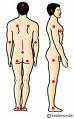 SAT26101418182222610141418182222610141418182226101418222610141822SAT48121620202444812161620202444812161620202448121620244812162024L. BOKD. BOKLEĐATRBUHOPIS OZLJEDE : 1, 2, 3, 4 ili 5 (vidi opis stupnjeva dekubitusa)* N, INF, B, E** OPIS OZLJEDE : 1, 2, 3, 4 ili 5 (vidi opis stupnjeva dekubitusa)* N, INF, B, E** LOKALIZACIJA OZLJEDE:LOKALIZACIJA OZLJEDE:VELIČINA OZLJEDE :VELIČINA OZLJEDE :IZGLED OKOLNOG TKIVA:IZGLED OKOLNOG TKIVA:RUBOVI OZLJEDE:RUBOVI OZLJEDE:IZGLED SEKRETA:IZGLED SEKRETA:KOLIČINA SEKRETA:KOLIČINA SEKRETA:POSTUPAK S OZLJEDOM:POSTUPAK S OZLJEDOM:ANTIDEKUBITALNA POMAGALAANTIDEKUBITALNA POMAGALAUČESTALOST PREVOJA:UČESTALOST PREVOJA:BRADEN Q - SKALA:BRADEN Q - SKALA:EVALUACIJA:EVALUACIJA:POTPIS MED. SESTRE:POTPIS MED. SESTRE:INTENZITET  I  TRAJANJE PRITISKAINTENZITET  I  TRAJANJE PRITISKAINTENZITET  I  TRAJANJE PRITISKAINTENZITET  I  TRAJANJE PRITISKAINTENZITET  I  TRAJANJE PRITISKAZBROJPOKRETLJIVOSTSposobnost promjene položaja tijela1.Potpuno nepokretanNe radi ni najmanje pokrete tijela ili ekstremiteta  bez tuđe pomoći2. Vrlo ograničenaPovremeno napravi  male promjene položaja tijela ili ekstremiteta, no ne može se u potpunosti samostalno okrenuti.3.Lagano ograničenaRadi češće promjene položaja tijela ili ekstremiteta samostalno4. Bez ograničenjaRadi česte i veće pokrete, miče sve ekstremitete bez pomoćiAKTIVNOSTStupanj fizičke aktivnosti1.U krevetuLeži u krevetu2. U stoliciSposobnost hodanja  je vrlo ograničena ili ne može hodati. Potrebna je pomoć za premještanje na stolicu ili u kolica.3.Povremeno šećeŠeće povremeno  tijekom dana na kratkim udaljenostima sa ili bez pomoći, no ipak većinu vremena provodi u krevetu4.Bez ograničenjaBarem dva puta tijekom smjene šeće izvan sobe, te po sobi barem jednom svakih 2 sata tijekom danaSENZORNA PERCEPCIJASposobnost odgovora na nelagodnost izazvanu pritiskom u skladu s razvojem1.Kompletno ograničenaNe reagira na bolne podražaje uslijed poremećaja stanja svijesti ili je ograničena sposobnost osjeta boli na većem dijelu tijela.2.Vrlo ograničenaReagira samo na bolne podražaje. Bol iskazuje jaukanjem  i  nemirom. Prisutno je senzorno oštećenje koje smanjuje bolesnikovu sposobnost osjeta bola ili nelagode u većem dijelu tijela.3.Lagano ograničenaReagira na verbalne podražaje,  ne može uvijek iskazati potrebu za promjenom položaja. Moguće je prisutno senzorno oštećenje koje smanjuje bolesnikovu sposobnost osjeta bola ili nelagodu u jednom ili dva ekstremiteta.4. Bez ograničenjaReagira na verbalne podražaje.Nisu prisutna senzorna oštećenja, može iskazati bol i nelagodu.UTJECAJ NA KOŽU I  PRATEĆE STRUKTUREUTJECAJ NA KOŽU I  PRATEĆE STRUKTUREUTJECAJ NA KOŽU I  PRATEĆE STRUKTUREUTJECAJ NA KOŽU I  PRATEĆE STRUKTUREUTJECAJ NA KOŽU I  PRATEĆE STRUKTUREVLAŽNOST-stupanj vlage kojem je koža izložena1.Koža je stalno vlažnaKoža je gotovo stalno vlažna (urin, znoj). Vlažnost se zamjećuje pri svakom okretanju bolesnika.2. Koža je vrlo vlažnaKoža je vlažna većinu vremena. Posteljinu  je potrebno promijeniti svakih 8 sati3. Koža je povremeno vlažnaKoža je povremeno vlažna. Posteljinu je potrebno promijeniti svakih 12  sati.4. Koža je rijetko vlažnaKoža je suha , a posteljina se mijenja rutinski.TRENJE I RAZVLAČENJE1.Signifikantni problem.Spasticitet, kontrakture, agitiranost vode do skoro trajnog trenja ili razvlačenja2.ProblemZahtijeva umjerenu do veliku pomoć pri kretanju. Spastičnost, kontrakture ili agitiranost dovode do konstantnog trenja. Često isklizne iz  kreveta ili stolice.3. Potencijalni problemMalaksao pri i  ili zahtijeva minimalnu  pomoć. Velika vjerojatnost trenja kože po plahtama. Održava relativno dobar  položaj u stolici ili krevetu, no može iskliznuti.4. Nema problemaKreće se samostalno i ima dovoljno mišićne snage za ustajanje.Održava dobar  položaj u stolici ili krevetu.PREHRANA1.Vrlo slabaNa bistroj tekućini, ili infuziji više od 5 dana, albumini < 25mg/L2.Vjerojatno neadekvatnaNa tekućoj prehrani ili putem sonde  ili TPP koja ne osigurava dovoljnu nutritivnu vrijednost, albumini < 30mg/L3. AdekvatnaNa prehrani je putem sonde ili TPP, koja osigurava dovoljno nutrijenata i minerala za dob4. OdličnaNa normalnoj je prehrani koja osigurava dovoljno kalorija. Ne zahtijeva nikakvu suplementaciju.TKIVNA PERFUZIJA I OKSIGENACIJA1.Jako kompromitirajućaHipotenzivan i ne tolerira promjene položaja2. KompromitiranaNormotenzivan, Sa O2 može biti < 95%, Hb< 100mg/L, kapilarno punjenje > 2 sek., serumski pH < 7.403.AdekvatnaNormotenzivanSa O2 < 95%, Hb < 10mg/dLkapilarno punjenje  > 2 sek.,serumski pH normalan,4.OdličnaNormotenzija, Sa O2 > 95%, normalan Hb, kapilarno punjenje < 2 sek.DatumVrijemeRizični postupakMogućekomplikacijePotpisliječnikaDatum/vrijemePostupcimed. sestrePotpismed. sestreDatumVrijemePostupakMogućeKomplikacijePotpisliječnikaDatum/vrijemePostupcimed. sestrePotpismed. sestreKlinika:Klinika:Odjel:Odjel:KATEGORIZACIJA BOLESNIKAKATEGORIZACIJA BOLESNIKAKATEGORIZACIJA BOLESNIKAKATEGORIZACIJA BOLESNIKAKATEGORIZACIJA BOLESNIKAKATEGORIZACIJA BOLESNIKAKATEGORIZACIJA BOLESNIKAKATEGORIZACIJA BOLESNIKAKATEGORIZACIJA BOLESNIKAKATEGORIZACIJA BOLESNIKAKATEGORIZACIJA BOLESNIKAIme i prezime:Ime i prezime:Ime i prezime:Datum rođenja:Datum rođenja:Datum hospitalizacije:Datum hospitalizacije:Datum hospitalizacije:Datum hospitalizacije:Dan hospitalizacije:Dan hospitalizacije:Dan hospitalizacije:Dan hospitalizacije:       ČIMBENIK KATEGORIZACIJE       ČIMBENIK KATEGORIZACIJE       ČIMBENIK KATEGORIZACIJE       ČIMBENIK KATEGORIZACIJE       ČIMBENIK KATEGORIZACIJE       ČIMBENIK KATEGORIZACIJE122341.higijenahigijenahigijenahigijenahigijena2.odijevanjeodijevanjeodijevanjeodijevanjeodijevanje3.hranjenjehranjenjehranjenjehranjenjehranjenje4.eliminacijaeliminacijaeliminacijaeliminacijaeliminacija5.hodanje, stajanjehodanje, stajanjehodanje, stajanjehodanje, stajanjehodanje, stajanje6.sjedenjesjedenjesjedenjesjedenjesjedenje7.premještanje, okretanjepremještanje, okretanjepremještanje, okretanjepremještanje, okretanjepremještanje, okretanje8.rizik za padrizik za padrizik za padrizik za padrizik za pad9.stanje svijestistanje svijestistanje svijestistanje svijestistanje svijesti10.rizik za nastanak dekubitusarizik za nastanak dekubitusarizik za nastanak dekubitusarizik za nastanak dekubitusarizik za nastanak dekubitusa11.vitalni znacivitalni znacivitalni znacivitalni znacivitalni znaci12.komunikacijakomunikacijakomunikacijakomunikacijakomunikacija13.specifični postupci u zdravstvenoj njezispecifični postupci u zdravstvenoj njezispecifični postupci u zdravstvenoj njezispecifični postupci u zdravstvenoj njezispecifični postupci u zdravstvenoj njezi14.dijagnostički postupcidijagnostički postupcidijagnostički postupcidijagnostički postupcidijagnostički postupci15.terapijski postupciterapijski postupciterapijski postupciterapijski postupciterapijski postupci16.edukacijaedukacijaedukacijaedukacijaedukacijaBODOVI PO KATEGORIJAMABODOVI PO KATEGORIJAMABODOVI PO KATEGORIJAMABODOVI PO KATEGORIJAMABODOVI PO KATEGORIJAMABODOVI PO KATEGORIJAMABODOVI UKUPNOBODOVI UKUPNOBODOVI UKUPNOBODOVI UKUPNOBODOVI UKUPNOBODOVI UKUPNOKATEGORIJA KATEGORIJA KATEGORIJA KATEGORIJA KATEGORIJA KATEGORIJA 12234KATEGORIJABROJ BODOVABROJ BODOVA116 – 2616 – 261 – 2 SATA227 – 4027 – 403 – 5 SATI341 – 5341 – 536 – 9 SATI454 – 6454 – 6410 I VIŠE SATIOPIS ČIMBENIKA KATEGORIZACIJE BOLESNIKA – DJEČJE POPULACIJE PO KATEGORIJAMAOPIS ČIMBENIKA KATEGORIZACIJE BOLESNIKA – DJEČJE POPULACIJE PO KATEGORIJAMAOPIS ČIMBENIKA KATEGORIZACIJE BOLESNIKA – DJEČJE POPULACIJE PO KATEGORIJAMAOPIS ČIMBENIKA KATEGORIZACIJE BOLESNIKA – DJEČJE POPULACIJE PO KATEGORIJAMAOPIS ČIMBENIKA KATEGORIZACIJE BOLESNIKA – DJEČJE POPULACIJE PO KATEGORIJAMAUputa za primjenu: Ako je dijete psihofizički zdravo, u procjeni se upotrebljava starosna dob navedena u tekstu. Sva ostala djeca procjenjuju se individualno.  Uputa za primjenu: Ako je dijete psihofizički zdravo, u procjeni se upotrebljava starosna dob navedena u tekstu. Sva ostala djeca procjenjuju se individualno.  Uputa za primjenu: Ako je dijete psihofizički zdravo, u procjeni se upotrebljava starosna dob navedena u tekstu. Sva ostala djeca procjenjuju se individualno.  Uputa za primjenu: Ako je dijete psihofizički zdravo, u procjeni se upotrebljava starosna dob navedena u tekstu. Sva ostala djeca procjenjuju se individualno.  Uputa za primjenu: Ako je dijete psihofizički zdravo, u procjeni se upotrebljava starosna dob navedena u tekstu. Sva ostala djeca procjenjuju se individualno.  ČIMBENIK KATEGORIJA1234PROCJENA SAMOSTALNOSTIOSOBNA HIGIJENAsamostalan / potrebno pomagaloovisan u većoj mjeri, potrebna pomoć druge osobeovisan u velikoj mjeri, potrebna pomoć druge osobe i pomagalapotpuno ovisan o drugim osobama i pomagalimaOSOBNA HIGIJENAsamostalan / potrebno pomagaloovisan u većoj mjeri, potrebna pomoć druge osobeovisan u velikoj mjeri, potrebna pomoć druge osobe i pomagalapotpuno ovisan o drugim osobama i pomagalimaOSOBNA HIGIJENAsamostalan / potrebno pomagaloovisan u većoj mjeri, potrebna pomoć druge osobeovisan u velikoj mjeri, potrebna pomoć druge osobe i pomagalapotpuno ovisan o drugim osobama i pomagalimaOSOBNA HIGIJENAdjeca 7 – 18 g.djeca 5 – 7 g.djeca 3 – 5 g.djeca  0 – 3 g.ODIJEVANJEsamostalan / potrebno pomagaloovisan u većoj mjeri, potrebna pomoć druge osobeovisan u velikoj mjeri, potrebna pomoć druge osobe i pomagalapotpuno ovisan o drugim osobama i pomagalimaODIJEVANJEsamostalan / potrebno pomagaloovisan u većoj mjeri, potrebna pomoć druge osobeovisan u velikoj mjeri, potrebna pomoć druge osobe i pomagalapotpuno ovisan o drugim osobama i pomagalimaODIJEVANJEsamostalan / potrebno pomagaloovisan u većoj mjeri, potrebna pomoć druge osobeovisan u velikoj mjeri, potrebna pomoć druge osobe i pomagalapotpuno ovisan o drugim osobama i pomagalimaODIJEVANJEdjeca 7 – 18 g.djeca  5–7 gdjeca  3–5 gdjeca  0–3 g.HRANJENJEsamostalan / potrebno pomagaloovisan u većoj mjeri, potrebna pomoć druge osobeovisan u velikoj mjeri, potrebna pomoć druge osobe i pomagalapotpuno ovisan o drugim osobama i pomagalimaHRANJENJEdjeca  7 – 18 g.djeca  5 – 7 g.djeca  3 – 5 g.djeca  0 – 3 g.ELIMINACIJAsamostalan / potrebno pomagaloovisan u većoj mjeri, potrebna pomoć druge osobeovisan u velikoj mjeri, potrebna pomoć druge osobe i pomagalapotpuno ovisan o drugim osobama i pomagalimaELIMINACIJAsamostalan / potrebno pomagaloovisan u većoj mjeri, potrebna pomoć druge osobeovisan u velikoj mjeri, potrebna pomoć druge osobe i pomagalapotpuno ovisan o drugim osobama i pomagalimaELIMINACIJAsamostalan / potrebno pomagaloovisan u većoj mjeri, potrebna pomoć druge osobeovisan u velikoj mjeri, potrebna pomoć druge osobe i pomagalapotpuno ovisan o drugim osobama i pomagalimaELIMINACIJAdjeca 7 – 18 g.djeca  5 – 7 g.djeca  3 – 5 g.djeca  0 – 3 g.FIZIČKA AKTIVNOSTHODANJE, STAJANJEsamostalan / potrebno pomagaloovisan u većoj mjeri, potrebna pomoć druge osobeovisan u velikoj mjeri, potrebna pomoć druge osobe i pomagalapotpuno ovisan o drugim osobama i pomagalimaHODANJE, STAJANJEsamostalan / potrebno pomagaloovisan u većoj mjeri, potrebna pomoć druge osobeovisan u velikoj mjeri, potrebna pomoć druge osobe i pomagalapotpuno ovisan o drugim osobama i pomagalimaHODANJE, STAJANJEsamostalan / potrebno pomagaloovisan u većoj mjeri, potrebna pomoć druge osobeovisan u velikoj mjeri, potrebna pomoć druge osobe i pomagalapotpuno ovisan o drugim osobama i pomagalimaHODANJE, STAJANJEdjeca 3 – 18 g.djeca 15. mj. – 3 g.djeca  0 – 15 mjeseciSJEDENJEsamostalan / potrebno pomagaloovisan u većoj mjeri, potrebna pomoć druge osobeovisan u velikoj mjeri, potrebna pomoć druge osobe i pomagalapotpuno ovisan o drugim osobama i pomagalimaSJEDENJEsamostalan / potrebno pomagaloovisan u većoj mjeri, potrebna pomoć druge osobeovisan u velikoj mjeri, potrebna pomoć druge osobe i pomagalapotpuno ovisan o drugim osobama i pomagalimaSJEDENJEsamostalan / potrebno pomagaloovisan u većoj mjeri, potrebna pomoć druge osobeovisan u velikoj mjeri, potrebna pomoć druge osobe i pomagalapotpuno ovisan o drugim osobama i pomagalimaSJEDENJEdjeca  15 mj. – 18 g.djeca 9. mj. – 15 mj.djeca  0 – 9  mj.PREMJEŠTANJE, OKRETANJEsamostalan / potrebno pomagaloovisan u većoj mjeri, potrebna pomoć druge osobeovisan u velikoj mjeri, potrebna pomoć druge osobe i pomagalapotpuno ovisan o drugim osobama i pomagalimaPREMJEŠTANJE, OKRETANJEsamostalan / potrebno pomagaloovisan u većoj mjeri, potrebna pomoć druge osobeovisan u velikoj mjeri, potrebna pomoć druge osobe i pomagalapotpuno ovisan o drugim osobama i pomagalimaPREMJEŠTANJE, OKRETANJEsamostalan / potrebno pomagaloovisan u većoj mjeri, potrebna pomoć druge osobeovisan u velikoj mjeri, potrebna pomoć druge osobe i pomagalapotpuno ovisan o drugim osobama i pomagalimaPREMJEŠTANJE, OKRETANJEdjeca  5 – 18 g.djeca  3 – 5 g.djeca 15 mj. – 3 g.djeca  0 – 15 mjeseciPROCJENA RIZIKA ZA PAD (UPOTRIJEBITI HUMPTY DUMPTY SKALU)nema rizika7 – 11 bodovanizak rizik12 i više bodovavisok rizikPROCJENA RIZIKA ZA PAD (UPOTRIJEBITI HUMPTY DUMPTY SKALU)nema rizika7 – 11 bodovanizak rizik12 i više bodovavisok rizikPROCJENA RIZIKA ZA PAD (UPOTRIJEBITI HUMPTY DUMPTY SKALU)nema rizika7 – 11 bodovanizak rizik12 i više bodovavisok rizikSTANJE SVIJESTI (UPOTRIJEBITI GLASGOW KOMA SKALA U DJECE)pri svijesti, orijentiran u vremenu i prostorusmeten, somnolentanstuporpredkoma, komaSTANJE SVIJESTI (UPOTRIJEBITI GLASGOW KOMA SKALA U DJECE)pri svijesti, orijentiran u vremenu i prostorusmeten, somnolentanstuporpredkoma, komaSTANJE SVIJESTI (UPOTRIJEBITI GLASGOW KOMA SKALA U DJECE)djeca  7 – 18 g.djeca  5 – 7 g.djeca  2 – 5 g.djeca  0 – 2 g.PROCJENA RIZIKA ZA NASTANAK DEKUBITUSA (UPOTRIJEBITI BRADEN SKALU)19 – 23 bodova  – nema rizika15 – 18 bodova  – prisutan rizik13 – 14 bodova – umjeren rizik10 – 12 bodova – visok rizik9 i manje bodova  – visok rizikPROCJENA RIZIKA ZA NASTANAK DEKUBITUSA (UPOTRIJEBITI BRADEN SKALU)djeca  0 – 18 g.VITALNI ZNACImjerenje 1-2 puta dnevnomjerenje 3-4 puta dnevnomjerenje 6 puta dnevnostalni monitoringVITALNI ZNACImjerenje 1-2 puta dnevnomjerenje 3-4 puta dnevnomjerenje 6 puta dnevnostalni monitoringVITALNI ZNACImjerenje 1-2 puta dnevnomjerenje 3-4 puta dnevnomjerenje 6 puta dnevnostalni monitoringKOMUNIKACIJAbez teškoća, dobrih kognitivnih sposobnosti, razumije pisane i usmene upute bez potrebe za dodatnim objašnjenjima i ponavljanjimarazumije usmene i pisane upute uz dodatna objašnjenja, ponavljanja i jezične prilagodbeteško razumije usmene i pisane upute, potrebna su višestruka ponavljanja i provjere shvaćanja uputa, potrebna je prilagodba pisanih i usmenih uputa i demonstracija (komunikacija medicinska sestra – pacijent; pacijent – med. sestra)ne razumije i ne shvaća usmene i pisane upute, potpuno ovisan o medicinskoj sestri ili ne može prenijeti porukuKOMUNIKACIJAbez teškoća, dobrih kognitivnih sposobnosti, razumije pisane i usmene upute bez potrebe za dodatnim objašnjenjima i ponavljanjimarazumije usmene i pisane upute uz dodatna objašnjenja, ponavljanja i jezične prilagodbeteško razumije usmene i pisane upute, potrebna su višestruka ponavljanja i provjere shvaćanja uputa, potrebna je prilagodba pisanih i usmenih uputa i demonstracija (komunikacija medicinska sestra – pacijent; pacijent – med. sestra)ne razumije i ne shvaća usmene i pisane upute, potpuno ovisan o medicinskoj sestri ili ne može prenijeti porukuKOMUNIKACIJAbez teškoća, dobrih kognitivnih sposobnosti, razumije pisane i usmene upute bez potrebe za dodatnim objašnjenjima i ponavljanjimarazumije usmene i pisane upute uz dodatna objašnjenja, ponavljanja i jezične prilagodbeteško razumije usmene i pisane upute, potrebna su višestruka ponavljanja i provjere shvaćanja uputa, potrebna je prilagodba pisanih i usmenih uputa i demonstracija (komunikacija medicinska sestra – pacijent; pacijent – med. sestra)ne razumije i ne shvaća usmene i pisane upute, potpuno ovisan o medicinskoj sestri ili ne može prenijeti porukuKOMUNIKACIJAbez teškoća, dobrih kognitivnih sposobnosti, razumije pisane i usmene upute bez potrebe za dodatnim objašnjenjima i ponavljanjimarazumije usmene i pisane upute uz dodatna objašnjenja, ponavljanja i jezične prilagodbeteško razumije usmene i pisane upute, potrebna su višestruka ponavljanja i provjere shvaćanja uputa, potrebna je prilagodba pisanih i usmenih uputa i demonstracija (komunikacija medicinska sestra – pacijent; pacijent – med. sestra)ne razumije i ne shvaća usmene i pisane upute, potpuno ovisan o medicinskoj sestri ili ne može prenijeti porukuKOMUNIKACIJAbez teškoća, dobrih kognitivnih sposobnosti, razumije pisane i usmene upute bez potrebe za dodatnim objašnjenjima i ponavljanjimarazumije usmene i pisane upute uz dodatna objašnjenja, ponavljanja i jezične prilagodbeteško razumije usmene i pisane upute, potrebna su višestruka ponavljanja i provjere shvaćanja uputa, potrebna je prilagodba pisanih i usmenih uputa i demonstracija (komunikacija medicinska sestra – pacijent; pacijent – med. sestra)ne razumije i ne shvaća usmene i pisane upute, potpuno ovisan o medicinskoj sestri ili ne može prenijeti porukuKOMUNIKACIJAbez teškoća, dobrih kognitivnih sposobnosti, razumije pisane i usmene upute bez potrebe za dodatnim objašnjenjima i ponavljanjimarazumije usmene i pisane upute uz dodatna objašnjenja, ponavljanja i jezične prilagodbeteško razumije usmene i pisane upute, potrebna su višestruka ponavljanja i provjere shvaćanja uputa, potrebna je prilagodba pisanih i usmenih uputa i demonstracija (komunikacija medicinska sestra – pacijent; pacijent – med. sestra)ne razumije i ne shvaća usmene i pisane upute, potpuno ovisan o medicinskoj sestri ili ne može prenijeti porukuKOMUNIKACIJAbez teškoća, dobrih kognitivnih sposobnosti, razumije pisane i usmene upute bez potrebe za dodatnim objašnjenjima i ponavljanjimarazumije usmene i pisane upute uz dodatna objašnjenja, ponavljanja i jezične prilagodbeteško razumije usmene i pisane upute, potrebna su višestruka ponavljanja i provjere shvaćanja uputa, potrebna je prilagodba pisanih i usmenih uputa i demonstracija (komunikacija medicinska sestra – pacijent; pacijent – med. sestra)ne razumije i ne shvaća usmene i pisane upute, potpuno ovisan o medicinskoj sestri ili ne može prenijeti porukuKOMUNIKACIJAbez teškoća, dobrih kognitivnih sposobnosti, razumije pisane i usmene upute bez potrebe za dodatnim objašnjenjima i ponavljanjimarazumije usmene i pisane upute uz dodatna objašnjenja, ponavljanja i jezične prilagodbeteško razumije usmene i pisane upute, potrebna su višestruka ponavljanja i provjere shvaćanja uputa, potrebna je prilagodba pisanih i usmenih uputa i demonstracija (komunikacija medicinska sestra – pacijent; pacijent – med. sestra)ne razumije i ne shvaća usmene i pisane upute, potpuno ovisan o medicinskoj sestri ili ne može prenijeti porukuKOMUNIKACIJAbez teškoća, dobrih kognitivnih sposobnosti, razumije pisane i usmene upute bez potrebe za dodatnim objašnjenjima i ponavljanjimarazumije usmene i pisane upute uz dodatna objašnjenja, ponavljanja i jezične prilagodbeteško razumije usmene i pisane upute, potrebna su višestruka ponavljanja i provjere shvaćanja uputa, potrebna je prilagodba pisanih i usmenih uputa i demonstracija (komunikacija medicinska sestra – pacijent; pacijent – med. sestra)ne razumije i ne shvaća usmene i pisane upute, potpuno ovisan o medicinskoj sestri ili ne može prenijeti porukuKOMUNIKACIJAdjeca 12 – 18 g.djeca 7 – 12 g.djeca  5 – 7 g.djeca  0 – 5 g.SPECIFIČNI POSTUPCI U ZDRAVSTVENOJ NJEZInisu potrebni, samostalanpotrebni su specifični postupci i minimalna pomoć medicinske sestrepotrebni su specifični postupci 2 i više puta dnevno i značajna pomoć medicinske sestrespecifične postupke u potpunosti obavlja medicinska sestraSPECIFIČNI POSTUPCI U ZDRAVSTVENOJ NJEZInisu potrebni, samostalanpotrebni su specifični postupci i minimalna pomoć medicinske sestrepotrebni su specifični postupci 2 i više puta dnevno i značajna pomoć medicinske sestrespecifične postupke u potpunosti obavlja medicinska sestraSPECIFIČNI POSTUPCI U ZDRAVSTVENOJ NJEZInisu potrebni, samostalanpotrebni su specifični postupci i minimalna pomoć medicinske sestrepotrebni su specifični postupci 2 i više puta dnevno i značajna pomoć medicinske sestrespecifične postupke u potpunosti obavlja medicinska sestraSPECIFIČNI POSTUPCI U ZDRAVSTVENOJ NJEZInisu potrebni, samostalanpotrebni su specifični postupci i minimalna pomoć medicinske sestrepotrebni su specifični postupci 2 i više puta dnevno i značajna pomoć medicinske sestrespecifične postupke u potpunosti obavlja medicinska sestraSPECIFIČNI POSTUPCI U ZDRAVSTVENOJ NJEZInisu potrebni, samostalanpotrebni su specifični postupci i minimalna pomoć medicinske sestrepotrebni su specifični postupci 2 i više puta dnevno i značajna pomoć medicinske sestrespecifične postupke u potpunosti obavlja medicinska sestraSPECIFIČNI POSTUPCI U ZDRAVSTVENOJ NJEZIdjeca  12 – 18 g.djeca  7 – 12 g.djeca  5 – 7 g.djeca  0 – 5 g.DIJAGNOSTIČKI POSTUPCIpotrebno je objašnjenje, specifična priprema i nadzor bolesnika nakon povratka s pretragepotrebno je objašnjenje pacijentu, priprema pribora, prisutnost medicinske sestre tijekom postupkapotrebno je objašnjenje, fizička priprema pacijenta, priprema pribora, pratnja pacijenta na pretragu, sudjelovanje medicinske sestre u izvođenju pretrage te nadzor pacijenta do 12 sati nakon završetka pretragepotrebno je objašnjenje, fizička priprema bolesnika, priprema pribora, pratnja bolesnika na pretragu, da medicinska sestra sudjeluje u izvođenju pretrage te nadzor pacijenta 12 – 24 sata nakon završetka pretrageDIJAGNOSTIČKI POSTUPCIpotrebno je objašnjenje, specifična priprema i nadzor bolesnika nakon povratka s pretragepotrebno je objašnjenje pacijentu, priprema pribora, prisutnost medicinske sestre tijekom postupkapotrebno je objašnjenje, fizička priprema pacijenta, priprema pribora, pratnja pacijenta na pretragu, sudjelovanje medicinske sestre u izvođenju pretrage te nadzor pacijenta do 12 sati nakon završetka pretragepotrebno je objašnjenje, fizička priprema bolesnika, priprema pribora, pratnja bolesnika na pretragu, da medicinska sestra sudjeluje u izvođenju pretrage te nadzor pacijenta 12 – 24 sata nakon završetka pretrageDIJAGNOSTIČKI POSTUPCIpotrebno je objašnjenje, specifična priprema i nadzor bolesnika nakon povratka s pretragepotrebno je objašnjenje pacijentu, priprema pribora, prisutnost medicinske sestre tijekom postupkapotrebno je objašnjenje, fizička priprema pacijenta, priprema pribora, pratnja pacijenta na pretragu, sudjelovanje medicinske sestre u izvođenju pretrage te nadzor pacijenta do 12 sati nakon završetka pretragepotrebno je objašnjenje, fizička priprema bolesnika, priprema pribora, pratnja bolesnika na pretragu, da medicinska sestra sudjeluje u izvođenju pretrage te nadzor pacijenta 12 – 24 sata nakon završetka pretrageDIJAGNOSTIČKI POSTUPCIpotrebno je objašnjenje, specifična priprema i nadzor bolesnika nakon povratka s pretragepotrebno je objašnjenje pacijentu, priprema pribora, prisutnost medicinske sestre tijekom postupkapotrebno je objašnjenje, fizička priprema pacijenta, priprema pribora, pratnja pacijenta na pretragu, sudjelovanje medicinske sestre u izvođenju pretrage te nadzor pacijenta do 12 sati nakon završetka pretragepotrebno je objašnjenje, fizička priprema bolesnika, priprema pribora, pratnja bolesnika na pretragu, da medicinska sestra sudjeluje u izvođenju pretrage te nadzor pacijenta 12 – 24 sata nakon završetka pretrageDIJAGNOSTIČKI POSTUPCIpotrebno je objašnjenje, specifična priprema i nadzor bolesnika nakon povratka s pretragepotrebno je objašnjenje pacijentu, priprema pribora, prisutnost medicinske sestre tijekom postupkapotrebno je objašnjenje, fizička priprema pacijenta, priprema pribora, pratnja pacijenta na pretragu, sudjelovanje medicinske sestre u izvođenju pretrage te nadzor pacijenta do 12 sati nakon završetka pretragepotrebno je objašnjenje, fizička priprema bolesnika, priprema pribora, pratnja bolesnika na pretragu, da medicinska sestra sudjeluje u izvođenju pretrage te nadzor pacijenta 12 – 24 sata nakon završetka pretrageDIJAGNOSTIČKI POSTUPCIpotrebno je objašnjenje, specifična priprema i nadzor bolesnika nakon povratka s pretragepotrebno je objašnjenje pacijentu, priprema pribora, prisutnost medicinske sestre tijekom postupkapotrebno je objašnjenje, fizička priprema pacijenta, priprema pribora, pratnja pacijenta na pretragu, sudjelovanje medicinske sestre u izvođenju pretrage te nadzor pacijenta do 12 sati nakon završetka pretragepotrebno je objašnjenje, fizička priprema bolesnika, priprema pribora, pratnja bolesnika na pretragu, da medicinska sestra sudjeluje u izvođenju pretrage te nadzor pacijenta 12 – 24 sata nakon završetka pretrageDIJAGNOSTIČKI POSTUPCIpotrebno je objašnjenje, specifična priprema i nadzor bolesnika nakon povratka s pretragepotrebno je objašnjenje pacijentu, priprema pribora, prisutnost medicinske sestre tijekom postupkapotrebno je objašnjenje, fizička priprema pacijenta, priprema pribora, pratnja pacijenta na pretragu, sudjelovanje medicinske sestre u izvođenju pretrage te nadzor pacijenta do 12 sati nakon završetka pretragepotrebno je objašnjenje, fizička priprema bolesnika, priprema pribora, pratnja bolesnika na pretragu, da medicinska sestra sudjeluje u izvođenju pretrage te nadzor pacijenta 12 – 24 sata nakon završetka pretrageDIJAGNOSTIČKI POSTUPCIpotrebno je objašnjenje, specifična priprema i nadzor bolesnika nakon povratka s pretragepotrebno je objašnjenje pacijentu, priprema pribora, prisutnost medicinske sestre tijekom postupkapotrebno je objašnjenje, fizička priprema pacijenta, priprema pribora, pratnja pacijenta na pretragu, sudjelovanje medicinske sestre u izvođenju pretrage te nadzor pacijenta do 12 sati nakon završetka pretragepotrebno je objašnjenje, fizička priprema bolesnika, priprema pribora, pratnja bolesnika na pretragu, da medicinska sestra sudjeluje u izvođenju pretrage te nadzor pacijenta 12 – 24 sata nakon završetka pretrageDIJAGNOSTIČKI POSTUPCIpotrebno je objašnjenje, specifična priprema i nadzor bolesnika nakon povratka s pretragepotrebno je objašnjenje pacijentu, priprema pribora, prisutnost medicinske sestre tijekom postupkapotrebno je objašnjenje, fizička priprema pacijenta, priprema pribora, pratnja pacijenta na pretragu, sudjelovanje medicinske sestre u izvođenju pretrage te nadzor pacijenta do 12 sati nakon završetka pretragepotrebno je objašnjenje, fizička priprema bolesnika, priprema pribora, pratnja bolesnika na pretragu, da medicinska sestra sudjeluje u izvođenju pretrage te nadzor pacijenta 12 – 24 sata nakon završetka pretrageTERAPIJSKI POSTUPCI primjena peroralne terapije, inhalacija, lokalne terapije do 4 puta dnevno, primjena terapije kisikomprimjena peroralne terapije, inhalacija, lokalne terapije 5 i više puta dnevno, primjena injekcija (i. c.,s. c., i. m.,i. v.) ,sudjelovanje u terapijskim punkcijama (abdominalna i pleuralna), radioterapija, samostalna, grupna obiteljska terapijaintemitentna terapija (enteralna i parenteralna), primjena 24-satne infuzije radi održavanja centralnog venskog puta, CAPD...24-satna kontinuirana terapija (enteralna i parenteralna), i.v. citostatska terapija, plazmafereza, biofiltracija, kontinuirani nadzor nad transfuzijom krvnih derivata, kontinuirani nadzor nad transplatacijom krvotvornih stanicaTERAPIJSKI POSTUPCI primjena peroralne terapije, inhalacija, lokalne terapije do 4 puta dnevno, primjena terapije kisikomprimjena peroralne terapije, inhalacija, lokalne terapije 5 i više puta dnevno, primjena injekcija (i. c.,s. c., i. m.,i. v.) ,sudjelovanje u terapijskim punkcijama (abdominalna i pleuralna), radioterapija, samostalna, grupna obiteljska terapijaintemitentna terapija (enteralna i parenteralna), primjena 24-satne infuzije radi održavanja centralnog venskog puta, CAPD...24-satna kontinuirana terapija (enteralna i parenteralna), i.v. citostatska terapija, plazmafereza, biofiltracija, kontinuirani nadzor nad transfuzijom krvnih derivata, kontinuirani nadzor nad transplatacijom krvotvornih stanicaTERAPIJSKI POSTUPCI primjena peroralne terapije, inhalacija, lokalne terapije do 4 puta dnevno, primjena terapije kisikomprimjena peroralne terapije, inhalacija, lokalne terapije 5 i više puta dnevno, primjena injekcija (i. c.,s. c., i. m.,i. v.) ,sudjelovanje u terapijskim punkcijama (abdominalna i pleuralna), radioterapija, samostalna, grupna obiteljska terapijaintemitentna terapija (enteralna i parenteralna), primjena 24-satne infuzije radi održavanja centralnog venskog puta, CAPD...24-satna kontinuirana terapija (enteralna i parenteralna), i.v. citostatska terapija, plazmafereza, biofiltracija, kontinuirani nadzor nad transfuzijom krvnih derivata, kontinuirani nadzor nad transplatacijom krvotvornih stanicaTERAPIJSKI POSTUPCI primjena peroralne terapije, inhalacija, lokalne terapije do 4 puta dnevno, primjena terapije kisikomprimjena peroralne terapije, inhalacija, lokalne terapije 5 i više puta dnevno, primjena injekcija (i. c.,s. c., i. m.,i. v.) ,sudjelovanje u terapijskim punkcijama (abdominalna i pleuralna), radioterapija, samostalna, grupna obiteljska terapijaintemitentna terapija (enteralna i parenteralna), primjena 24-satne infuzije radi održavanja centralnog venskog puta, CAPD...24-satna kontinuirana terapija (enteralna i parenteralna), i.v. citostatska terapija, plazmafereza, biofiltracija, kontinuirani nadzor nad transfuzijom krvnih derivata, kontinuirani nadzor nad transplatacijom krvotvornih stanicaTERAPIJSKI POSTUPCI primjena peroralne terapije, inhalacija, lokalne terapije do 4 puta dnevno, primjena terapije kisikomprimjena peroralne terapije, inhalacija, lokalne terapije 5 i više puta dnevno, primjena injekcija (i. c.,s. c., i. m.,i. v.) ,sudjelovanje u terapijskim punkcijama (abdominalna i pleuralna), radioterapija, samostalna, grupna obiteljska terapijaintemitentna terapija (enteralna i parenteralna), primjena 24-satne infuzije radi održavanja centralnog venskog puta, CAPD...24-satna kontinuirana terapija (enteralna i parenteralna), i.v. citostatska terapija, plazmafereza, biofiltracija, kontinuirani nadzor nad transfuzijom krvnih derivata, kontinuirani nadzor nad transplatacijom krvotvornih stanicaTERAPIJSKI POSTUPCI primjena peroralne terapije, inhalacija, lokalne terapije do 4 puta dnevno, primjena terapije kisikomprimjena peroralne terapije, inhalacija, lokalne terapije 5 i više puta dnevno, primjena injekcija (i. c.,s. c., i. m.,i. v.) ,sudjelovanje u terapijskim punkcijama (abdominalna i pleuralna), radioterapija, samostalna, grupna obiteljska terapijaintemitentna terapija (enteralna i parenteralna), primjena 24-satne infuzije radi održavanja centralnog venskog puta, CAPD...24-satna kontinuirana terapija (enteralna i parenteralna), i.v. citostatska terapija, plazmafereza, biofiltracija, kontinuirani nadzor nad transfuzijom krvnih derivata, kontinuirani nadzor nad transplatacijom krvotvornih stanicaTERAPIJSKI POSTUPCI primjena peroralne terapije, inhalacija, lokalne terapije do 4 puta dnevno, primjena terapije kisikomprimjena peroralne terapije, inhalacija, lokalne terapije 5 i više puta dnevno, primjena injekcija (i. c.,s. c., i. m.,i. v.) ,sudjelovanje u terapijskim punkcijama (abdominalna i pleuralna), radioterapija, samostalna, grupna obiteljska terapijaintemitentna terapija (enteralna i parenteralna), primjena 24-satne infuzije radi održavanja centralnog venskog puta, CAPD...24-satna kontinuirana terapija (enteralna i parenteralna), i.v. citostatska terapija, plazmafereza, biofiltracija, kontinuirani nadzor nad transfuzijom krvnih derivata, kontinuirani nadzor nad transplatacijom krvotvornih stanicaTERAPIJSKI POSTUPCI primjena peroralne terapije, inhalacija, lokalne terapije do 4 puta dnevno, primjena terapije kisikomprimjena peroralne terapije, inhalacija, lokalne terapije 5 i više puta dnevno, primjena injekcija (i. c.,s. c., i. m.,i. v.) ,sudjelovanje u terapijskim punkcijama (abdominalna i pleuralna), radioterapija, samostalna, grupna obiteljska terapijaintemitentna terapija (enteralna i parenteralna), primjena 24-satne infuzije radi održavanja centralnog venskog puta, CAPD...24-satna kontinuirana terapija (enteralna i parenteralna), i.v. citostatska terapija, plazmafereza, biofiltracija, kontinuirani nadzor nad transfuzijom krvnih derivata, kontinuirani nadzor nad transplatacijom krvotvornih stanicaTERAPIJSKI POSTUPCI primjena peroralne terapije, inhalacija, lokalne terapije do 4 puta dnevno, primjena terapije kisikomprimjena peroralne terapije, inhalacija, lokalne terapije 5 i više puta dnevno, primjena injekcija (i. c.,s. c., i. m.,i. v.) ,sudjelovanje u terapijskim punkcijama (abdominalna i pleuralna), radioterapija, samostalna, grupna obiteljska terapijaintemitentna terapija (enteralna i parenteralna), primjena 24-satne infuzije radi održavanja centralnog venskog puta, CAPD...24-satna kontinuirana terapija (enteralna i parenteralna), i.v. citostatska terapija, plazmafereza, biofiltracija, kontinuirani nadzor nad transfuzijom krvnih derivata, kontinuirani nadzor nad transplatacijom krvotvornih stanicaEDUKACIJApotrebne su usmene i pisane upute o prilagodbama stila života u novonastaloj situaciji ili bolestipotrebne su usmene i pisane upute o prilagodbama stila života u novonastaloj situaciji ili bolesti te provjera razumijevanjapotrebne su usmene i pisane upute te demonstracija o prilagodbama stila života u novonastaloj situaciji ili bolesti, rad s obitelji, skrbnikom, značajnom osobom te provjera razumijevanjapotrebno je uvježbavanje znanja i vještina pacijenta i obitelji, usmene i pisane upute te demonstracija o prilagodbama stila života u novonastaloj situaciji ili bolesti,  rad s obitelji, skrbnikom, značajnom osobom, te provjera znanja i provjera potpune samostalnosti u primjeni znanjaEDUKACIJApotrebne su usmene i pisane upute o prilagodbama stila života u novonastaloj situaciji ili bolestipotrebne su usmene i pisane upute o prilagodbama stila života u novonastaloj situaciji ili bolesti te provjera razumijevanjapotrebne su usmene i pisane upute te demonstracija o prilagodbama stila života u novonastaloj situaciji ili bolesti, rad s obitelji, skrbnikom, značajnom osobom te provjera razumijevanjapotrebno je uvježbavanje znanja i vještina pacijenta i obitelji, usmene i pisane upute te demonstracija o prilagodbama stila života u novonastaloj situaciji ili bolesti,  rad s obitelji, skrbnikom, značajnom osobom, te provjera znanja i provjera potpune samostalnosti u primjeni znanjaEDUKACIJApotrebne su usmene i pisane upute o prilagodbama stila života u novonastaloj situaciji ili bolestipotrebne su usmene i pisane upute o prilagodbama stila života u novonastaloj situaciji ili bolesti te provjera razumijevanjapotrebne su usmene i pisane upute te demonstracija o prilagodbama stila života u novonastaloj situaciji ili bolesti, rad s obitelji, skrbnikom, značajnom osobom te provjera razumijevanjapotrebno je uvježbavanje znanja i vještina pacijenta i obitelji, usmene i pisane upute te demonstracija o prilagodbama stila života u novonastaloj situaciji ili bolesti,  rad s obitelji, skrbnikom, značajnom osobom, te provjera znanja i provjera potpune samostalnosti u primjeni znanjaEDUKACIJApotrebne su usmene i pisane upute o prilagodbama stila života u novonastaloj situaciji ili bolestipotrebne su usmene i pisane upute o prilagodbama stila života u novonastaloj situaciji ili bolesti te provjera razumijevanjapotrebne su usmene i pisane upute te demonstracija o prilagodbama stila života u novonastaloj situaciji ili bolesti, rad s obitelji, skrbnikom, značajnom osobom te provjera razumijevanjapotrebno je uvježbavanje znanja i vještina pacijenta i obitelji, usmene i pisane upute te demonstracija o prilagodbama stila života u novonastaloj situaciji ili bolesti,  rad s obitelji, skrbnikom, značajnom osobom, te provjera znanja i provjera potpune samostalnosti u primjeni znanjaEDUKACIJApotrebne su usmene i pisane upute o prilagodbama stila života u novonastaloj situaciji ili bolestipotrebne su usmene i pisane upute o prilagodbama stila života u novonastaloj situaciji ili bolesti te provjera razumijevanjapotrebne su usmene i pisane upute te demonstracija o prilagodbama stila života u novonastaloj situaciji ili bolesti, rad s obitelji, skrbnikom, značajnom osobom te provjera razumijevanjapotrebno je uvježbavanje znanja i vještina pacijenta i obitelji, usmene i pisane upute te demonstracija o prilagodbama stila života u novonastaloj situaciji ili bolesti,  rad s obitelji, skrbnikom, značajnom osobom, te provjera znanja i provjera potpune samostalnosti u primjeni znanjaEDUKACIJApotrebne su usmene i pisane upute o prilagodbama stila života u novonastaloj situaciji ili bolestipotrebne su usmene i pisane upute o prilagodbama stila života u novonastaloj situaciji ili bolesti te provjera razumijevanjapotrebne su usmene i pisane upute te demonstracija o prilagodbama stila života u novonastaloj situaciji ili bolesti, rad s obitelji, skrbnikom, značajnom osobom te provjera razumijevanjapotrebno je uvježbavanje znanja i vještina pacijenta i obitelji, usmene i pisane upute te demonstracija o prilagodbama stila života u novonastaloj situaciji ili bolesti,  rad s obitelji, skrbnikom, značajnom osobom, te provjera znanja i provjera potpune samostalnosti u primjeni znanjaEDUKACIJApotrebne su usmene i pisane upute o prilagodbama stila života u novonastaloj situaciji ili bolestipotrebne su usmene i pisane upute o prilagodbama stila života u novonastaloj situaciji ili bolesti te provjera razumijevanjapotrebne su usmene i pisane upute te demonstracija o prilagodbama stila života u novonastaloj situaciji ili bolesti, rad s obitelji, skrbnikom, značajnom osobom te provjera razumijevanjapotrebno je uvježbavanje znanja i vještina pacijenta i obitelji, usmene i pisane upute te demonstracija o prilagodbama stila života u novonastaloj situaciji ili bolesti,  rad s obitelji, skrbnikom, značajnom osobom, te provjera znanja i provjera potpune samostalnosti u primjeni znanjaEDUKACIJApotrebne su usmene i pisane upute o prilagodbama stila života u novonastaloj situaciji ili bolestipotrebne su usmene i pisane upute o prilagodbama stila života u novonastaloj situaciji ili bolesti te provjera razumijevanjapotrebne su usmene i pisane upute te demonstracija o prilagodbama stila života u novonastaloj situaciji ili bolesti, rad s obitelji, skrbnikom, značajnom osobom te provjera razumijevanjapotrebno je uvježbavanje znanja i vještina pacijenta i obitelji, usmene i pisane upute te demonstracija o prilagodbama stila života u novonastaloj situaciji ili bolesti,  rad s obitelji, skrbnikom, značajnom osobom, te provjera znanja i provjera potpune samostalnosti u primjeni znanjaEDUKACIJApotrebne su usmene i pisane upute o prilagodbama stila života u novonastaloj situaciji ili bolestipotrebne su usmene i pisane upute o prilagodbama stila života u novonastaloj situaciji ili bolesti te provjera razumijevanjapotrebne su usmene i pisane upute te demonstracija o prilagodbama stila života u novonastaloj situaciji ili bolesti, rad s obitelji, skrbnikom, značajnom osobom te provjera razumijevanjapotrebno je uvježbavanje znanja i vještina pacijenta i obitelji, usmene i pisane upute te demonstracija o prilagodbama stila života u novonastaloj situaciji ili bolesti,  rad s obitelji, skrbnikom, značajnom osobom, te provjera znanja i provjera potpune samostalnosti u primjeni znanjaEDUKACIJApotrebne su usmene i pisane upute o prilagodbama stila života u novonastaloj situaciji ili bolestipotrebne su usmene i pisane upute o prilagodbama stila života u novonastaloj situaciji ili bolesti te provjera razumijevanjapotrebne su usmene i pisane upute te demonstracija o prilagodbama stila života u novonastaloj situaciji ili bolesti, rad s obitelji, skrbnikom, značajnom osobom te provjera razumijevanjapotrebno je uvježbavanje znanja i vještina pacijenta i obitelji, usmene i pisane upute te demonstracija o prilagodbama stila života u novonastaloj situaciji ili bolesti,  rad s obitelji, skrbnikom, značajnom osobom, te provjera znanja i provjera potpune samostalnosti u primjeni znanjaEDUKACIJApotrebne su usmene i pisane upute o prilagodbama stila života u novonastaloj situaciji ili bolestipotrebne su usmene i pisane upute o prilagodbama stila života u novonastaloj situaciji ili bolesti te provjera razumijevanjapotrebne su usmene i pisane upute te demonstracija o prilagodbama stila života u novonastaloj situaciji ili bolesti, rad s obitelji, skrbnikom, značajnom osobom te provjera razumijevanjapotrebno je uvježbavanje znanja i vještina pacijenta i obitelji, usmene i pisane upute te demonstracija o prilagodbama stila života u novonastaloj situaciji ili bolesti,  rad s obitelji, skrbnikom, značajnom osobom, te provjera znanja i provjera potpune samostalnosti u primjeni znanjaEDUKACIJAdjeca  12 – 18 g.djeca  7 – 12 g.djeca  5 – 7 g.djeca  0 – 5 g.Ime i prezime:Matični br.:Odjel / broj sobe:Datum prijema:Datum povrede/incidenta:Vrijeme povrede/incidenta:Mjesto incidentaVrsta incidentaUzrok incidentaPrisutnost roditelja/zakonskog zastupnika/skrbnikabolesnička soba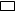 kupaonicaoperacijski trakthodnikdnevni boravakigraonicadrugo mjesto_______padterapijaopeklinadrugoda neOpis povrede:Opis povrede:Izvješće medicinske sestre:Izvješće medicinske sestre:Izvješće roditelja/zakonskog zastupnika/skrbnika ili druge osobe:
Potpis roditelja: Izvješće roditelja/zakonskog zastupnika/skrbnika ili druge osobe:
Potpis roditelja: Vrijeme poziva liječnika:Vrijeme poziva liječnika:Liječnički nalaz:Liječnički nalaz:Odredbe liječnika:Terapija:Potpis liječnika:Odredbe i postupci medicinske  sestre:Odredbe i postupci medicinske  sestre:Ostale napomene (materijalna šteta i slično):Ostale napomene (materijalna šteta i slično):Upis svih ponuđenih karakteristika odnosi se na majku, oca, skrbnika i ostale članove obitelji. Obrazac sadržava osnovne podatke, društveni status obitelji, podatke o percepciji roditeljstva i odgoju djece, o emocionalnoj privrženosti djetetu, emocionalnim poteškoćama roditelja/skrbnika/člana, o upućenosti u djetetovo zdravstveno stanje, faze prihvaćanja djetetova zdravstvenog stanja, odnos roditelja/skrbnika/člana prema osoblju, nezdravstveno ponašanje roditelja/skrbnika/člana.Upis svih ponuđenih karakteristika odnosi se na majku, oca, skrbnika i ostale članove obitelji. Obrazac sadržava osnovne podatke, društveni status obitelji, podatke o percepciji roditeljstva i odgoju djece, o emocionalnoj privrženosti djetetu, emocionalnim poteškoćama roditelja/skrbnika/člana, o upućenosti u djetetovo zdravstveno stanje, faze prihvaćanja djetetova zdravstvenog stanja, odnos roditelja/skrbnika/člana prema osoblju, nezdravstveno ponašanje roditelja/skrbnika/člana.Upis svih ponuđenih karakteristika odnosi se na majku, oca, skrbnika i ostale članove obitelji. Obrazac sadržava osnovne podatke, društveni status obitelji, podatke o percepciji roditeljstva i odgoju djece, o emocionalnoj privrženosti djetetu, emocionalnim poteškoćama roditelja/skrbnika/člana, o upućenosti u djetetovo zdravstveno stanje, faze prihvaćanja djetetova zdravstvenog stanja, odnos roditelja/skrbnika/člana prema osoblju, nezdravstveno ponašanje roditelja/skrbnika/člana.Ostala zapažanja i specifičnosti obuhvaćaju posebne specifičnosti koje nisu spomenute u obrascu, a specifične su za bolesnika i/ili članove obitelji. Procjena dojenja obuhvaća aktivnosti vezane za dojenje koje imaju utjecaj na dijete bolesnika.Ostala zapažanja i specifičnosti obuhvaćaju posebne specifičnosti koje nisu spomenute u obrascu, a specifične su za bolesnika i/ili članove obitelji. Procjena dojenja obuhvaća aktivnosti vezane za dojenje koje imaju utjecaj na dijete bolesnika.Ovisno o opisnoj varijabli, u rubriku treba upisati:   1. da     2. ne    3. nije moguće saznati (nedostupan).USTANOVAUSTANOVADOKUMENTACIJA ZDRAVSTVENE NJEGE – DNEVNA BOLNICADOKUMENTACIJA ZDRAVSTVENE NJEGE – DNEVNA BOLNICADOKUMENTACIJA ZDRAVSTVENE NJEGE – DNEVNA BOLNICADOKUMENTACIJA ZDRAVSTVENE NJEGE – DNEVNA BOLNICADOKUMENTACIJA ZDRAVSTVENE NJEGE – DNEVNA BOLNICADOKUMENTACIJA ZDRAVSTVENE NJEGE – DNEVNA BOLNICADOKUMENTACIJA ZDRAVSTVENE NJEGE – DNEVNA BOLNICADOKUMENTACIJA ZDRAVSTVENE NJEGE – DNEVNA BOLNICADOKUMENTACIJA ZDRAVSTVENE NJEGE – DNEVNA BOLNICADOKUMENTACIJA ZDRAVSTVENE NJEGE – DNEVNA BOLNICADOKUMENTACIJA ZDRAVSTVENE NJEGE – DNEVNA BOLNICADOKUMENTACIJA ZDRAVSTVENE NJEGE – DNEVNA BOLNICADOKUMENTACIJA ZDRAVSTVENE NJEGE – DNEVNA BOLNICADOKUMENTACIJA ZDRAVSTVENE NJEGE – DNEVNA BOLNICADOKUMENTACIJA ZDRAVSTVENE NJEGE – DNEVNA BOLNICADOKUMENTACIJA ZDRAVSTVENE NJEGE – DNEVNA BOLNICADOKUMENTACIJA ZDRAVSTVENE NJEGE – DNEVNA BOLNICADOKUMENTACIJA ZDRAVSTVENE NJEGE – DNEVNA BOLNICAMatični bro:jMatični bro:jMatični bro:jDatum i sat prijema:Datum i sat prijema:Datum i sat prijema:Datum i sat prijema:Datum i sat prijema:ODJEL/ODSJEK:ODJEL/ODSJEK:ODJEL/ODSJEK:ODJEL/ODSJEK:ODJEL/ODSJEK:ODJEL/ODSJEK:ODJEL/ODSJEK:ODJEL/ODSJEK:ODJEL/ODSJEK:Zanimanje:Zanimanje:Zanimanje:Ime i prezime:Ime i prezime:Ime i prezime:Datum rođenja:Datum rođenja:Datum rođenja:Datum rođenja:Datum rođenja:Adresa i broj telefona:Adresa i broj telefona:Adresa i broj telefona:Adresa i broj telefona:Adresa i broj telefona:Adresa i broj telefona:Adresa i broj telefona:Adresa i broj telefona:Adresa i broj telefona:Radni status:Radni status:Radni status:Medicinska dijagnoza:Medicinska dijagnoza:Medicinska dijagnoza:Medicinska dijagnoza:Medicinska dijagnoza:Medicinska dijagnoza:Medicinska dijagnoza:Medicinska dijagnoza:Osoba za kontakt / br. telefona:Osoba za kontakt / br. telefona:Osoba za kontakt / br. telefona:Osoba za kontakt / br. telefona:Osoba za kontakt / br. telefona:Osoba za kontakt / br. telefona:Osoba za kontakt / br. telefona:Osoba za kontakt / br. telefona:Osoba za kontakt / br. telefona:Osoba za kontakt / br. telefona:Osoba za kontakt / br. telefona:Osoba za kontakt / br. telefona:Alergije:     DA              NEAlergije:     DA              NEAlergije:     DA              NEAlergije:     DA              NEAlergije:     DA              NEAlergije:     DA              NEAlergije:     DA              NEAlergije:     DA              NEOsiguranje:Osiguranje:Osiguranje:Osiguranje:Osiguranje:Osiguranje:Osiguranje:Osiguranje:Osiguranje:Osiguranje:Osiguranje:Osiguranje:Izabrani liječnik:Izabrani liječnik:Izabrani liječnik:Patronažna sestra D.Z.Patronažna sestra D.Z.Patronažna sestra D.Z.Patronažna sestra D.Z.Patronažna sestra D.Z.Planirani broj dana Dnevne bolnice  _____________Planirani otpust:______________    ___________________                               (datum)                                (mjesto)Planirani broj dana Dnevne bolnice  _____________Planirani otpust:______________    ___________________                               (datum)                                (mjesto)Planirani broj dana Dnevne bolnice  _____________Planirani otpust:______________    ___________________                               (datum)                                (mjesto)Planirani broj dana Dnevne bolnice  _____________Planirani otpust:______________    ___________________                               (datum)                                (mjesto)Planirani broj dana Dnevne bolnice  _____________Planirani otpust:______________    ___________________                               (datum)                                (mjesto)Planirani broj dana Dnevne bolnice  _____________Planirani otpust:______________    ___________________                               (datum)                                (mjesto)Planirani broj dana Dnevne bolnice  _____________Planirani otpust:______________    ___________________                               (datum)                                (mjesto)Planirani broj dana Dnevne bolnice  _____________Planirani otpust:______________    ___________________                               (datum)                                (mjesto)Planirani broj dana Dnevne bolnice  _____________Planirani otpust:______________    ___________________                               (datum)                                (mjesto)Planirani broj dana Dnevne bolnice  _____________Planirani otpust:______________    ___________________                               (datum)                                (mjesto)Planirani broj dana Dnevne bolnice  _____________Planirani otpust:______________    ___________________                               (datum)                                (mjesto)Planirani broj dana Dnevne bolnice  _____________Planirani otpust:______________    ___________________                               (datum)                                (mjesto)Procjena samostalnostiProcjena samostalnostiProcjena samostalnosti1 – samostalan1 – samostalan1 – samostalan1 – samostalan1 – samostalan1 – samostalan1 – samostalan2 – ovisan u višem stupnju3 – ovisan u visokom stupnju2 – ovisan u višem stupnju3 – ovisan u visokom stupnju2 – ovisan u višem stupnju3 – ovisan u visokom stupnju2 – ovisan u višem stupnju3 – ovisan u visokom stupnju2 – ovisan u višem stupnju3 – ovisan u visokom stupnju2 – ovisan u višem stupnju3 – ovisan u visokom stupnju4 – potpuno ovisan4 – potpuno ovisan4 – potpuno ovisan4 – potpuno ovisanSvijestOčuvanaIluzije OčuvanaIluzije SomnolencijaHalucinacijeSomnolencijaHalucinacijeSopor KonfuzijaSopor KonfuzijaSopor KonfuzijaSopor Konfuzija Ostali poremećaji svijesti Ostali poremećaji svijesti Ostali poremećaji svijestiGKSGKSGKSGKSSvijestOčuvanaIluzije OčuvanaIluzije SomnolencijaHalucinacijeSomnolencijaHalucinacijeSopor KonfuzijaSopor KonfuzijaSopor KonfuzijaSopor Konfuzija Ostali poremećaji svijesti Ostali poremećaji svijesti Ostali poremećaji svijestiGKSGKSGKSGKSPodnošenje napora:        DA           NEOsobitosti:Podnošenje napora:        DA           NEOsobitosti:Podnošenje napora:        DA           NEOsobitosti:Podnošenje napora:        DA           NEOsobitosti:Podnošenje napora:        DA           NEOsobitosti:Podnošenje napora:        DA           NEOsobitosti:Podnošenje napora:        DA           NEOsobitosti:Podnošenje napora:        DA           NEOsobitosti:Podnošenje napora:        DA           NEOsobitosti:Oprema i pomagala:Oprema i pomagala:Oprema i pomagala:Oprema i pomagala:Oprema i pomagala:Oprema i pomagala:Oprema i pomagala:Morseova skala:Morseova skala:Morseova skala:Morseova skala:Bol      DA           NEBol      DA           NEBol      DA           NEOpis bola:Opis bola:Opis bola:Opis bola:Opis bola:Opis bola:Opis bola:Opis bola:Opis bola:Opis bola:Opis bola:Opis bola:Opis bola:VASVASVASVASUnos hrane i tekućineUnos hrane i tekućineUnos hrane i tekućineDijetaDijetaDijetaDijetaDijetaDijetaDijetaDijetaDijetaDijetaDijetaOsobitosti:Osobitosti:Osobitosti:Osobitosti:Osobitosti:Osobitosti:EliminacijaEliminacijaEliminacijaStoliceUrinaStoliceUrinaStoliceUrinaStoliceUrinaStoliceUrinaStoliceUrinaStoliceUrinaStoliceUrinaStoliceUrinaStoliceUrinaStoliceUrinaZnojenjeIskašljavanjeZnojenjeIskašljavanjeZnojenjeIskašljavanjeZnojenjeIskašljavanjeZnojenjeIskašljavanjeZnojenjeIskašljavanjePerceptivne sposobnostiPerceptivne sposobnostiPerceptivne sposobnostiVidVidVidVidVidVidSluhSluhSluhSluhSluhSluhGovorGovorGovorGovorGovorOsobitosti vezane uz spolOsobitosti vezane uz spolOsobitosti vezane uz spolOsobitosti vezane uz spolOsobitosti vezane uz spolOsobitosti vezane uz spolOsobitosti vezane uz spolOsobitosti vezane uz spolOsobitosti vezane uz spolOsobitosti vezane uz spolOsobitosti vezane uz spolOsobitosti vezane uz spolOsobitosti vezane uz spolOsobitosti vezane uz spolOsobitosti vezane uz spolOsobitosti vezane uz spolOsobitosti vezane uz spolOsobitosti vezane uz spolOsobitosti vezane uz spolOsobitosti vezane uz spolAktivnostikoje utječu na zdravljeAktivnostikoje utječu na zdravljeAktivnostikoje utječu na zdravljePušenje  DA           NE  Pušenje  DA           NE  Pušenje  DA           NE  Pušenje  DA           NE  Pušenje  DA           NE  Pušenje  DA           NE  Alkohol    DA              NEAlkohol    DA              NEAlkohol    DA              NEAlkohol    DA              NEAlkohol    DA              NEAlkohol    DA              NEDrogeOstaloDrogeOstaloDrogeOstaloDrogeOstaloDrogeOstaloVjerska uvjerenja / ograničenjaVjerska uvjerenja / ograničenjaVjerska uvjerenja / ograničenjaVjerska uvjerenja / ograničenjaVjerska uvjerenja / ograničenjaVjerska uvjerenja / ograničenjaVjerska uvjerenja / ograničenjaVjerska uvjerenja / ograničenjaVjerska uvjerenja / ograničenjaVjerska uvjerenja / ograničenjaVjerska uvjerenja / ograničenjaVjerska uvjerenja / ograničenjaVjerska uvjerenja / ograničenjaVjerska uvjerenja / ograničenjaVjerska uvjerenja / ograničenjaVjerska uvjerenja / ograničenjaVjerska uvjerenja / ograničenjaVjerska uvjerenja / ograničenjaVjerska uvjerenja / ograničenjaVjerska uvjerenja / ograničenjaSamopercepcija Samopercepcija Samopercepcija Samopercepcija Samopercepcija Samopercepcija Samopercepcija Samopercepcija Samopercepcija Samopercepcija Samopercepcija Samopercepcija Samopercepcija Samopercepcija Samopercepcija Samopercepcija Samopercepcija Samopercepcija Samopercepcija Samopercepcija FIZIKALNI PREGLEDFIZIKALNI PREGLEDFIZIKALNI PREGLEDFIZIKALNI PREGLEDFIZIKALNI PREGLEDFIZIKALNI PREGLEDFIZIKALNI PREGLEDFIZIKALNI PREGLEDFIZIKALNI PREGLEDFIZIKALNI PREGLEDFIZIKALNI PREGLEDFIZIKALNI PREGLEDFIZIKALNI PREGLEDFIZIKALNI PREGLEDFIZIKALNI PREGLEDOsobitosti o pacijentuOsobitosti o pacijentuOsobitosti o pacijentuOsobitosti o pacijentuOsobitosti o pacijentuKrvni tlak   D.R                  L.R     Krvni tlak   D.R                  L.R     Krvni tlak   D.R                  L.R     Puls/minPuls/minPuls/minPuls/minPuls/minPuls/minDisanje/minDisanje/minDisanje/minDisanje/minDisanje/minDisanje/minSp O2Sp O2Sp O2Temp (način mjerenja)Temp (način mjerenja)Koža – sluzniceKoža – sluzniceKoža – sluzniceToraxToraxToraxToraxToraxToraxAbdomenAbdomenAbdomenAbdomenAbdomenAbdomenExtremitetiExtremitetiExtremitetiExtremitetiBraden skalaMišićno – koštani sustavMišićno – koštani sustavMišićno – koštani sustavMišićno – koštani sustavMišićno – koštani sustavMišićno – koštani sustavMišićno – koštani sustavMišićno – koštani sustavMišićno – koštani sustavMišićno – koštani sustavMišićno – koštani sustavMišićno – koštani sustavVisina / Težina / BMIVisina / Težina / BMIVisina / Težina / BMIDatum / tko je uveoDatum / tko je uveoDatum / tko je uveoDatum / tko je uveoDatum / tko je uveo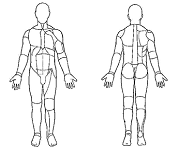 LEGENDAD – dekubitusH – hematomE – edemR – ošt.tkivaF - frakturaLEGENDAD – dekubitusH – hematomE – edemR – ošt.tkivaF - frakturaLEGENDAD – dekubitusH – hematomE – edemR – ošt.tkivaF - frakturaLEGENDAD – dekubitusH – hematomE – edemR – ošt.tkivaF - frakturaLEGENDAD – dekubitusH – hematomE – edemR – ošt.tkivaF - frakturaLEGENDAD – dekubitusH – hematomE – edemR – ošt.tkivaF - frakturaLEGENDAD – dekubitusH – hematomE – edemR – ošt.tkivaF - frakturaKateterKateterKateterLEGENDAD – dekubitusH – hematomE – edemR – ošt.tkivaF - frakturaLEGENDAD – dekubitusH – hematomE – edemR – ošt.tkivaF - frakturaLEGENDAD – dekubitusH – hematomE – edemR – ošt.tkivaF - frakturaLEGENDAD – dekubitusH – hematomE – edemR – ošt.tkivaF - frakturaLEGENDAD – dekubitusH – hematomE – edemR – ošt.tkivaF - frakturaLEGENDAD – dekubitusH – hematomE – edemR – ošt.tkivaF - frakturaLEGENDAD – dekubitusH – hematomE – edemR – ošt.tkivaF - frakturaI. V. KanilaI. V. KanilaI. V. KanilaLEGENDAD – dekubitusH – hematomE – edemR – ošt.tkivaF - frakturaLEGENDAD – dekubitusH – hematomE – edemR – ošt.tkivaF - frakturaLEGENDAD – dekubitusH – hematomE – edemR – ošt.tkivaF - frakturaLEGENDAD – dekubitusH – hematomE – edemR – ošt.tkivaF - frakturaLEGENDAD – dekubitusH – hematomE – edemR – ošt.tkivaF - frakturaLEGENDAD – dekubitusH – hematomE – edemR – ošt.tkivaF - frakturaLEGENDAD – dekubitusH – hematomE – edemR – ošt.tkivaF - frakturaCVK kateterCVK kateterCVK kateterLEGENDAD – dekubitusH – hematomE – edemR – ošt.tkivaF - frakturaLEGENDAD – dekubitusH – hematomE – edemR – ošt.tkivaF - frakturaLEGENDAD – dekubitusH – hematomE – edemR – ošt.tkivaF - frakturaLEGENDAD – dekubitusH – hematomE – edemR – ošt.tkivaF - frakturaLEGENDAD – dekubitusH – hematomE – edemR – ošt.tkivaF - frakturaLEGENDAD – dekubitusH – hematomE – edemR – ošt.tkivaF - frakturaLEGENDAD – dekubitusH – hematomE – edemR – ošt.tkivaF - frakturaNazogastrična sondaNazogastrična sondaNazogastrična sondaLEGENDAD – dekubitusH – hematomE – edemR – ošt.tkivaF - frakturaLEGENDAD – dekubitusH – hematomE – edemR – ošt.tkivaF - frakturaLEGENDAD – dekubitusH – hematomE – edemR – ošt.tkivaF - frakturaLEGENDAD – dekubitusH – hematomE – edemR – ošt.tkivaF - frakturaLEGENDAD – dekubitusH – hematomE – edemR – ošt.tkivaF - frakturaLEGENDAD – dekubitusH – hematomE – edemR – ošt.tkivaF - frakturaLEGENDAD – dekubitusH – hematomE – edemR – ošt.tkivaF - frakturaOstaloOstaloOstaloLEGENDAD – dekubitusH – hematomE – edemR – ošt.tkivaF - frakturaLEGENDAD – dekubitusH – hematomE – edemR – ošt.tkivaF - frakturaLEGENDAD – dekubitusH – hematomE – edemR – ošt.tkivaF - frakturaLEGENDAD – dekubitusH – hematomE – edemR – ošt.tkivaF - frakturaLEGENDAD – dekubitusH – hematomE – edemR – ošt.tkivaF - frakturaLEGENDAD – dekubitusH – hematomE – edemR – ošt.tkivaF - frakturaLEGENDAD – dekubitusH – hematomE – edemR – ošt.tkivaF - frakturaTerapija koju uzima:Terapija koju uzima:Terapija koju uzima:Terapija koju uzima:Terapija koju uzima:Terapija koju uzima:Terapija koju uzima:Terapija koju uzima:Procjena specifičnog znanja:         Stečeno                      Nije stečeno                      Djelomično stečenoProcjena specifičnog znanja:         Stečeno                      Nije stečeno                      Djelomično stečenoProcjena specifičnog znanja:         Stečeno                      Nije stečeno                      Djelomično stečenoProcjena specifičnog znanja:         Stečeno                      Nije stečeno                      Djelomično stečenoProcjena specifičnog znanja:         Stečeno                      Nije stečeno                      Djelomično stečenoProcjena specifičnog znanja:         Stečeno                      Nije stečeno                      Djelomično stečenoProcjena specifičnog znanja:         Stečeno                      Nije stečeno                      Djelomično stečenoProcjena specifičnog znanja:         Stečeno                      Nije stečeno                      Djelomično stečenoProcjena specifičnog znanja:         Stečeno                      Nije stečeno                      Djelomično stečenoProcjena specifičnog znanja:         Stečeno                      Nije stečeno                      Djelomično stečenoProcjena specifičnog znanja:         Stečeno                      Nije stečeno                      Djelomično stečenoProcjena specifičnog znanja:         Stečeno                      Nije stečeno                      Djelomično stečenoProcjena specifičnog znanja:         Stečeno                      Nije stečeno                      Djelomično stečenoProcjena specifičnog znanja:         Stečeno                      Nije stečeno                      Djelomično stečenoProcjena specifičnog znanja:         Stečeno                      Nije stečeno                      Djelomično stečenoProcjena specifičnog znanja:         Stečeno                      Nije stečeno                      Djelomično stečenoProcjena specifičnog znanja:         Stečeno                      Nije stečeno                      Djelomično stečenoProcjena specifičnog znanja:         Stečeno                      Nije stečeno                      Djelomično stečenoProcjena specifičnog znanja:         Stečeno                      Nije stečeno                      Djelomično stečenoProcjena specifičnog znanja:         Stečeno                      Nije stečeno                      Djelomično stečenoSestrinske dijagnozeSestrinske dijagnozeSestrinske dijagnozeSestrinske dijagnozeSestrinske dijagnozeSestrinske dijagnozeSestrinske dijagnozeSestrinske dijagnozeSestrinske dijagnozeSestrinske dijagnozeSestrinske dijagnozeSestrinske dijagnozeSestrinske dijagnozeSestrinske dijagnozeSestrinske dijagnozePotpis med.sestre:Potpis med.sestre:Potpis med.sestre:Potpis med.sestre:Potpis med.sestre:LISTA OPSERVACIJE LISTA OPSERVACIJE LISTA OPSERVACIJE LISTA OPSERVACIJE LISTA OPSERVACIJE LISTA OPSERVACIJE LISTA OPSERVACIJE LISTA OPSERVACIJE LISTA OPSERVACIJE LISTA OPSERVACIJE LISTA OPSERVACIJE VITALNE FUNKCIJEVITALNE FUNKCIJEVITALNE FUNKCIJEVITALNE FUNKCIJEVITALNE FUNKCIJEVITALNE FUNKCIJEVITALNE FUNKCIJEVITALNE FUNKCIJEVITALNE FUNKCIJEVITALNE FUNKCIJEVITALNE FUNKCIJEDatum / vrijemeTlakTlakPulsPulsDisanjeDisanjeSpO2SpO2TemperaturaPotpis med.sestreMEDICINSKO TEHNIČKI POSTUPCIMEDICINSKO TEHNIČKI POSTUPCIMEDICINSKO TEHNIČKI POSTUPCIMEDICINSKO TEHNIČKI POSTUPCIMEDICINSKO TEHNIČKI POSTUPCIMEDICINSKO TEHNIČKI POSTUPCIMEDICINSKO TEHNIČKI POSTUPCIMEDICINSKO TEHNIČKI POSTUPCIMEDICINSKO TEHNIČKI POSTUPCIMEDICINSKO TEHNIČKI POSTUPCIMEDICINSKO TEHNIČKI POSTUPCIDatum / vrijemeI.V. kanilaI.V. kanilaI.V. kanilaUrinarni kateterUrinarni kateterCVKCVKStoma/ostaloStoma/ostaloPotpis med.sestreDIJAGNOSTIČKI POSTUPCIDIJAGNOSTIČKI POSTUPCIDIJAGNOSTIČKI POSTUPCIDIJAGNOSTIČKI POSTUPCIDIJAGNOSTIČKI POSTUPCIDIJAGNOSTIČKI POSTUPCIDIJAGNOSTIČKI POSTUPCIDIJAGNOSTIČKI POSTUPCIDIJAGNOSTIČKI POSTUPCIDIJAGNOSTIČKI POSTUPCIDIJAGNOSTIČKI POSTUPCIDat./vrijeme ordin.Naziv postupka                          Plan. dat./vrijeme    Datum izvrš./vrijemeNaziv postupka                          Plan. dat./vrijeme    Datum izvrš./vrijemeNaziv postupka                          Plan. dat./vrijeme    Datum izvrš./vrijemeNaziv postupka                          Plan. dat./vrijeme    Datum izvrš./vrijemeNaziv postupka                          Plan. dat./vrijeme    Datum izvrš./vrijemeNaziv postupka                          Plan. dat./vrijeme    Datum izvrš./vrijemeNaziv postupka                          Plan. dat./vrijeme    Datum izvrš./vrijemeNaziv postupka                          Plan. dat./vrijeme    Datum izvrš./vrijemeNaziv postupka                          Plan. dat./vrijeme    Datum izvrš./vrijemePotpis med.sestreORDINIRANA I PRIMJENJENA TERAPIJAORDINIRANA I PRIMJENJENA TERAPIJAORDINIRANA I PRIMJENJENA TERAPIJAORDINIRANA I PRIMJENJENA TERAPIJAORDINIRANA I PRIMJENJENA TERAPIJAORDINIRANA I PRIMJENJENA TERAPIJAORDINIRANA I PRIMJENJENA TERAPIJAORDINIRANA I PRIMJENJENA TERAPIJAORDINIRANA I PRIMJENJENA TERAPIJAORDINIRANA I PRIMJENJENA TERAPIJAORDINIRANA I PRIMJENJENA TERAPIJADatum / vrijemeDatum / vrijemeLijek – doza – način davanja - učestalostLijek – doza – način davanja - učestalostLijek – doza – način davanja - učestalostLijek – doza – način davanja - učestalostLijek – doza – način davanja - učestalostLijek – doza – način davanja - učestalostOrdiniraoOrdiniraoPotpis med.sestrePraćenje stanja pacijenta (DEKURZUS)Praćenje stanja pacijenta (DEKURZUS)Praćenje stanja pacijenta (DEKURZUS)Praćenje stanja pacijenta (DEKURZUS)Datum / vrijemeLijek – doza – način davanja - učestalostOrdiniraoPotpis med.sestreDATUMI PLANIRANIH KONTROLAEVALUACIJA ZDRAVSTVENE NJEGE:PREPORUČENI POSTUPCI U ZDRAVSTVENOJ NJEZI ( sestrinsko otpusno pismo)                                                                                                                                                             Potpis med.sestre: